_____________№_______________       Утверждено:ДОКУМЕНТАЦИЯ ОБ ЭЛЕКТРОННОМ АУКЦИОНЕКатегория. УслугиНаименование объекта закупки.  Предоставление услуг связи (абонентская плата за внутрисетевой трафик) для обеспечения работы информационных киосков в сети ИнтернетСОДЕРЖАНИЕЧасть IЭЛЕКТРОННЫЙ АУКЦИОНРАЗДЕЛ 1.1. Приглашение к участию в электронном аукционеНастоящим приглашаются к участию в электронном аукционе, любые юридические лица независимо от организационно-правовой формы, формы собственности, места нахождения и места происхождения капитала или любые физические лица, в том числе зарегистрированные в качестве индивидуального предпринимателя. В случае если электронный аукцион проводится среди субъектов малого предпринимательства, социально ориентированных некоммерческих организаций, в соответствии с указанием на это в Информационной карте электронного аукциона, участниками такого аукциона в электронной форме могут быть только субъекты малого предпринимательства, социально ориентированные некоммерческие организации.Документация об электронном аукционе размещена в единой информационной системе (далее также ЕИС) одновременно с извещением о проведении электронного аукциона. Документация об электронном аукционе доступна для ознакомления на ЕИС без взимания платы.Любой участник электронного аукциона, получивший аккредитацию на электронной площадке, вправе направить на адрес электронной площадки, на которой планируется проведение электронного аукциона, запрос о даче разъяснений положений документации об электронном аукционе. В единой информационной системе будут публиковаться все разъяснения, касающиеся положений настоящей документации об электронном аукционе, а также все изменения документации об электронном аукционе в случае возникновения таковых.В течение одного часа с момента размещения в единой информационной системе извещения об отказе от проведения электронного аукциона, изменений, внесенных в извещение о проведении такого аукциона, документацию о таком аукционе, разъяснений положений документации о таком аукционе оператор электронной площадки размещает указанную информацию на своем сайте в информационно-телекоммуникационной сети «Интернет», а также направляет уведомление об указанных извещении, изменениях, разъяснениях всем участникам такого аукциона, подавшим заявки на участие в нем, уведомление об указанных разъяснениях также лицу, направившему запрос о даче разъяснений положений документации о проведении такого аукциона, по адресам электронной почты, указанным этими участниками при аккредитации на электронной площадке или этим лицом при направлении запроса.Управление муниципального заказа Администрации города Иванова, как структурное подразделение, в лице которого Администрация города Иванова реализует свои полномочия на определение поставщиков (подрядчиков, исполнителей) для заказчиков города Иванова (далее также Уполномоченный орган), не несет обязательств или ответственности в случае неполучения такими участниками электронного аукциона от оператора электронной площадки уведомлений о разъяснении или изменений к документации об электронном аукционе.РАЗДЕЛ 1.2. Общие условия проведения электронного аукциона1. ОБЩИЕ СВЕДЕНИЯ1.1. Уполномоченный орган приглашает всех заинтересованных лиц подавать заявки на участие в электронном аукционе, информация о котором содержится в Информационной карте электронного аукциона, в соответствии с процедурами и условиями, приведенными в документации об электронном аукционе, в том числе в проекте контракта (часть II), описание объекта закупки (части III) документации об электронном аукционе. 1.2. Законодательное регулирование.1.2.1. Настоящая документация об электронном аукционе подготовлена в соответствии с Федеральным законом от 05.04.2013 № 44-ФЗ «О контрактной системе в сфере закупок товаров, работ, услуг для государственных и муниципальных нужд» (далее - Закон № 44 ФЗ), Конституцией Российской Федерации, Гражданским Кодексом РФ, Бюджетным Кодексом РФ, Федеральным законом от 26.07.2006 № 135-ФЗ «О защите конкуренции», иным законодательством в сфере закупок.1.2.2. В части, прямо не урегулированной действующим законодательством об осуществлении закупок, проведение электронного аукциона регулируется настоящей документацией об  аукционе в электронной форме.1.3. Заказчик, уполномоченный орган.1.3.1. Заказчик указан в Информационной карте электронного аукциона настоящей документации об электронном аукционе.1.3.2. Уполномоченный орган, указанный соответственно в Информационной карте электронного аукциона настоящей документации об электронном аукционе (далее по тексту ссылки на части, разделы, подразделы, пункты и подпункты относятся исключительно к настоящей документации об электронном аукционе, если рядом с такой ссылкой не указано иного), проводит электронный аукцион, наименование и описание объекта которого указаны в Информационной карте электронного аукциона, в соответствии с процедурами, условиями и положениями настоящей документации об электронном аукционе.1.4. Наименование и описание объекта электронного аукциона, идентификационный код закупки. Место доставки товара, являющегося предметом контракта, место выполнения работы или оказания услуги, являющихся предметом контракта, а также сроки поставки товара или завершения работы либо график оказания услуг.1.4.1. Условия контракта, содержащие наименование и описание объекта закупки указаны в Информационной карте электронного аукциона.1.4.2. Место доставки товара, являющегося предметом контракта, место выполнения работы или оказания услуги, являющихся предметом контракта, а также сроки поставки товара или завершения работы либо график оказания услуг указаны в Информационной карте электронного аукциона и части III «Описание объекта закупки» документации об электронном аукционе.1.5. Начальная (максимальная) цена контракта.1.5.1. Начальная (максимальная) цена контракта указана в извещении о проведении электронного аукциона и Информационной карте электронного аукциона.1.5.2. Порядок формирования цены контракта указан в Информационной карте электронного аукциона.1.6. Источник финансирования заказа, порядок и срок оплаты.1.6.1. Источник финансирования, порядок и срок оплаты контракта, указаны в Информационной карте электронного аукциона.1.7. Требования к участникам закупки.1.7.1. В электронном аукционе может принять участие любое юридическое лицо независимо от организационно-правовой формы, формы собственности, места нахождения и места происхождения капитала или любое физическое лицо, в том числе зарегистрированное в качестве индивидуального предпринимателя. Участник закупки имеет право выступать в отношениях, связанных с осуществлением закупки, как непосредственно, так и через своих представителей. Полномочия представителей участников закупки подтверждаются доверенностью, выданной и оформленной в соответствии с гражданским законодательством. 1.7.2. В случае если проводится электронный аукцион среди субъектов малого предпринимательства, социально ориентированных некоммерческих организаций, в соответствии с указанием на это в Информационной карте электронного аукциона, участниками такого аукциона в электронной форме могут быть только субъекты малого предпринимательства, социально ориентированные некоммерческие организации. Статус субъекта малого предпринимательства, ориентированных некоммерческих организаций определяется в соответствии с законодательством Российской Федерации.Участник закупки должен соответствовать:- требованиям, установленными пунктами 1,2,3 части 1 статьи 4 Федерального закона от 24.07.2007 №209-ФЗ «О развитии малого и среднего предпринимательства Российской Федерации» (о размере уставного (складочного) капитала (паевого фонда) субъектов малого предпринимательства, о численности работников за предшествующий календарный год, о выручке от реализации товаров (работ, услуг) за предшествующий календарный год);или- требованиям законодательства для социально ориентированных некоммерческих организаций, учредителями которых являются Российская Федерация, субъекты Российской Федерации или муниципальные образования, осуществляющие в соответствии с учредительными документами виды деятельности, предусмотренные пунктом 1 статьи 31.1 Федерального закона от 12.01.1996 №7-ФЗ «О некоммерческих организациях».1.7.3. Участник осуществления закупки вправе подать только одну заявку на участие в электронном аукционе.1.7.4. Участник осуществления закупки для того, чтобы принять участие в электронном аукционе должен удовлетворять требованиям, установленным в пункте 1.7.5, 1.7.6 с учетом информации указанной в Информационной карте электронного аукциона.1.7.5. Единые требования к участникам закупки (предъявляются в равной мере ко всем участникам закупок):1.7.5.1. Cоответствие требованиям, установленным в соответствии с законодательством Российской Федерации к лицам, осуществляющим поставку товара, выполнение работы, оказание услуги, являющихся объектом закупки. 1.7.5.2. Непроведение ликвидации участника закупки - юридического лица и отсутствие решения арбитражного суда о признании участника закупки - юридического лица или индивидуального предпринимателя несостоятельным (банкротом) и об открытии конкурсного производства1.7.5.3. Неприостановление деятельности участника закупки в порядке, установленном Кодексом Российской Федерации об административных правонарушениях, на дату подачи заявки на участие в закупке.1.7.5.4. Отсутствие у участника закупки недоимки по налогам, сборам, задолженности по иным обязательным платежам в бюджеты бюджетной системы Российской Федерации (за исключением сумм, на которые предоставлены отсрочка, рассрочка, инвестиционный налоговый кредит в соответствии с законодательством Российской Федерации о налогах и сборах, которые реструктурированы в соответствии с законодательством Российской Федерации, по которым имеется вступившее в законную силу решение суда о признании обязанности заявителя по уплате этих сумм исполненной или которые признаны безнадежными к взысканию в соответствии с законодательством Российской Федерации о налогах и сборах) за прошедший календарный год, размер которых превышает двадцать пять процентов балансовой стоимости активов участника закупки, по данным бухгалтерской отчетности за последний отчетный период. Участник закупки считается соответствующим установленному требованию в случае, если им в установленном порядке подано заявление об обжаловании указанных недоимки, задолженности и решение по такому заявлению на дату рассмотрения заявки на участие в определении поставщика (подрядчика, исполнителя) не принято.1.7.5.5. Отсутствие у участника закупки - физического лица либо у руководителя, членов коллегиального исполнительного органа или главного бухгалтера юридического лица - участника закупки судимости за преступления в сфере экономики (за исключением лиц, у которых такая судимость погашена или снята), а также неприменение в отношении указанных физических лиц наказания в виде лишения права занимать определенные должности или заниматься определенной деятельностью, которые связаны с оказанием услуги, являющихся объектом осуществляемой закупки, и административного наказания в виде дисквалификации.1.7.5.6. Обладание участником закупки исключительными правами на результаты интеллектуальной деятельности, если в связи с исполнением контракта заказчик приобретает права на такие результаты, за исключением случаев заключения контрактов на создание произведений литературы или искусства, исполнения, на финансирование проката или показа национального фильма.1.7.5.7. Отсутствие между участником закупки и заказчиком конфликта интересов, под которым понимаются случаи, при которых руководитель заказчика, член комиссии по осуществлению закупок, руководитель контрактной службы заказчика, контрактный управляющий состоят в браке с физическими лицами, являющимися выгодоприобретателями, единоличным исполнительным органом хозяйственного общества (директором, генеральным директором, управляющим, президентом и другими), членами коллегиального исполнительного органа хозяйственного общества, руководителем (директором, генеральным директором) учреждения или унитарного предприятия либо иными органами управления юридических лиц - участников закупки, с физическими лицами, в том числе зарегистрированными в качестве индивидуального предпринимателя, - участниками закупки либо являются близкими родственниками (родственниками по прямой восходящей и нисходящей линии (родителями и детьми, дедушкой, бабушкой и внуками), полнородными и неполнородными (имеющими общих отца или мать) братьями и сестрами), усыновителями или усыновленными указанных физических лиц. Под выгодоприобретателями для целей настоящей статьи понимаются физические лица, владеющие напрямую или косвенно (через юридическое лицо или через несколько юридических лиц) более чем десятью процентами голосующих акций хозяйственного общества либо долей, превышающей десять процентов в уставном капитале хозяйственного общества.1.7.5.8. Заказчик вправе установить требование об отсутствии в предусмотренном Законом № 44-ФЗ реестре недобросовестных поставщиков (подрядчиков, исполнителей) информации об участнике закупки, в том числе информации об учредителях, о членах коллегиального исполнительного органа, лице, исполняющем функции единоличного исполнительного органа участника закупки - юридического лица.1.7.6. В случае установления Правительством Российской Федерации дополнительных требований к участникам закупок, заказчики при определении поставщиков (подрядчиков, исполнителей) обязаны устанавливать такие дополнительные требования, в том числе к наличию:1) финансовых ресурсов для исполнения контракта;2) на праве собственности или ином законном основании оборудования и других материальных ресурсов для исполнения контракта;3) опыта работы, связанного с предметом контракта, и деловой репутации;4) необходимого количества специалистов и иных работников определенного уровня квалификации для исполнения контракта.1.8. Расходы на участие в электронном аукционе и при заключении контракта.1.8.1. Участник закупки несет все расходы, связанные с подготовкой и подачей заявки на участие в электронном аукционе, участием в электронном аукционе и заключением контракта, а заказчик, уполномоченный орган не имеет обязательств в связи с такими расходами, за исключением случаев, прямо предусмотренных законодательством Российской Федерации.1.9. Преимущества, предоставляемые при осуществлении закупок. Ограничения участия в электронном аукционе.1.9.1. Заказчик обязан предоставлять преимущества учреждениям и предприятиям уголовно-исполнительной системы, организациям инвалидов, в отношении предлагаемой ими цены контракта в размере до пятнадцати процентов в установленном Правительством Российской Федерации порядке и в соответствии с утвержденными Правительством Российской Федерации перечнями товаров, работ, услуг с учетом положений статей 28, 29 Закона № 44-ФЗ. Информация о предоставлении таких преимуществ указывается в Информационной карте электронного аукциона.1.9.2. Заказчик, обязан осуществлять с учетом положений статьи 30 Закона № 44-ФЗ закупки у субъектов малого предпринимательства, социально ориентированных некоммерческих организаций в размере не менее чем пятнадцать процентов совокупного годового объема закупок, предусмотренного планом-графиком. При этом начальная (максимальная) цена контракта не должна превышать двадцать миллионов рублей.Информация об осуществлении закупки у субъектов малого предпринимательства, социально ориентированных некоммерческих организаций указывается в Информационной карте электронного аукциона.1.9.3. Ограничения участия в электронном аукционе. Участие в электронном аукционе может быть ограничено заказчиком только в случаях, установленных Законом № 44-ФЗ и указанных в настоящей документации об электронном аукционе. 1.10. Применение национального режима при осуществлении электронного аукциона.При осуществлении заказчиком закупок услуг, оказываемых иностранными лицами, применяется национальный режим на равных условиях с работами, товарами, услугами, оказываемыми российскими лицами, в случаях и на условиях, которые предусмотрены международными договорами Российской Федерации.Информация о применении национального режима указывается в Информационной карте электронного аукциона.1.11. Аккредитация участников электронного аукциона на электронной площадке.Осуществляется в порядке, установленном статьей 61 Закона № 44-ФЗ.Ответственность за достоверность документов и информации, предоставляемых в соответствии со ст. 61 Закона № 44-ФЗ, в том числе усиленных электронных подписей, и соответствие указанных документов и информации требованиям, установленным законодательством Российской Федерации, за действия, совершенные на основании указанных документов и информации, за своевременное уведомление оператора электронной площадки о внесении изменений в предоставленные документы и информацию, за замену указанных документов или прекращение их действия (в том числе замену усиленной электронной подписи или прекращение ее действия) несет участник электронного аукциона, предоставивший указанные документы и информацию.1.12. Основания отстранение от участия в электронном аукционе.Отстранение участника электронного аукциона от участия в электронном аукционе или отказ от заключения контракта с победителем электронного аукциона осуществляется в любой момент до заключения контракта, если заказчик или аукционная комиссия обнаружит, что участник такого аукциона  не соответствует требованиям, указанным в пунктах 1.7.5. и 1.7.6 раздела 1.2 «Общие условия проведения электронного аукциона» настоящей документации, или предоставил недостоверную информацию в отношении своего соответствия указанным требованиям.2. ДОКУМЕНТАЦИЯ ОБ ЭЛЕКТРОННОМ АУКЦИОНЕ2.1. Содержание документации об электронном аукционе.2.1.1. Документация об электронном аукционе раскрывает, конкретизирует и дополняет информацию, содержащуюся в извещении о проведении электронного аукциона.2.1.2. В случае любых противоречий между документами, указанными в пункте 2.1.1, документация об электронном аукционе имеет приоритет.2.1.3. Предполагается, что участник закупки изучит всю документацию об электронном аукционе, включая изменения в документацию об электронном аукционе и разъяснения к документации об электронном аукционе, размещенные уполномоченным органом в соответствии с пунктами 2.2 и 2.3 раздела 1.2. «Общие условия проведения электронного аукциона».2.1.4. Документация об электронном аукционе доступна для ознакомления в единой информационной системе без взимания платы.2.2. Разъяснение положений документации об электронном аукционе.2.2.1. Любой участник электронного аукциона, получивший аккредитацию на электронной площадке, вправе направить на адрес электронной площадки, на которой планируется проведение такого аукциона, запрос о даче разъяснений положений документации о таком аукционе. При этом участник такого аукциона вправе направить не более чем три запроса о даче разъяснений положений данной документации в отношении одного такого аукциона. В течение одного часа с момента поступления указанного запроса он направляется оператором электронной площадки Уполномоченному органу. 2.2.2. В течение двух дней с даты поступления от оператора электронной площадки указанного в пункте 2.2.1 запроса Уполномоченный орган размещает в единой информационной системе разъяснения положений документации об электронном аукционе с указанием предмета запроса, но без указания участника такого аукциона, от которого поступил указанный запрос, при условии, что указанный запрос поступил заказчику не позднее чем за три дня до даты окончания срока подачи заявок на участие в таком аукционе.2.2.3. Дата начала и окончания срока предоставления участникам электронного аукциона разъяснений положений документации об электронном аукционе указаны в Информационной карте аукциона в электронной форме.2.2.4. Разъяснения положений документации об электронном аукционе не должны изменять ее суть.2.3. Внесение изменений в извещение о проведении электронного аукциона и документацию об электронном аукционе.2.3.1. Заказчик, Уполномоченный орган по собственной инициативе или в соответствии с поступившим запросом о даче разъяснений положений документации об электронном аукционе вправе принять решение о внесении изменений в извещение о проведении электронного аукциона и в документацию о таком аукционе не позднее чем за два дня до даты окончания срока подачи заявок на участие в таком аукционе. Изменение объекта закупки и увеличение размера обеспечения данных заявок не допускаются. В течение одного дня с даты принятия указанного решения изменения, внесенные в извещение и документацию о таком аукционе, размещаются заказчиком в единой информационной системе. При этом срок подачи заявок на участие в таком аукционе должен быть продлен так, чтобы с даты размещения изменений до даты окончания срока подачи заявок на участие в таком аукционе этот срок составлял не менее чем пятнадцать дней или, если начальная (максимальная) цена контракта (цена лота) не превышает три миллиона рублей, не менее чем семь дней.2.4. Отмена проведения электронного аукциона.2.4.1. Заказчик, Уполномоченный орган вправе отменить проведение электронного аукциона не позднее, чем за пять дней до даты окончания срока подачи заявок на участие в электронном аукционе.2.4.2. Процедура отмены электронного аукциона осуществляется в порядке, установленном статьей 36 Закона № 44-ФЗ.2.4.3. При отмене электронного аукциона заказчик не несет ответственность перед участниками закупки, подавшими заявки, за исключением случая, если вследствие отмены электронного аукциона участникам закупки причинены убытки в результате недобросовестных действий заказчика.3. ПОДГОТОВКА ЗАЯВКИ НА УЧАСТИЕ В ЭЛЕКТРОННОМ АУКЦИОНЕ(инструкция по заполнению заявки)3.1. Язык документов, входящих в состав заявки на участие в электронном аукционе.3.1.1. Заявка на участие в электронном аукционе, подготовленная участником электронного аукциона, а также вся корреспонденция и документация, связанные с заявкой на участие в электронном аукционе, которыми обмениваются участники электронного аукциона, оператор электронной площадки, заказчик, уполномоченный орган, должны быть составлены на русском языке.3.1.2. Использование других языков для подготовки заявки на участие в электронном аукционе может быть расценено аукционной комиссией как несоответствие заявки на участие в открытом аукционе требованиям, установленным документацией об электронном аукционе.3.1.3. Входящие в заявку на участие в электронном аукционе документы, оригиналы которых выданы участнику электронного аукциона третьими лицами на ином языке, могут быть представлены на этом языке при условии, что к ним будет прилагаться надлежащим образом заверенный перевод на русский язык. В случае противоречия представленного документа и его перевода преимущество будет иметь перевод.3.1.4. Наличие противоречий между представленным документом и его переводом, которые изменяют смысл представленного документа, может быть расценено аукционной комиссией как несоответствие заявки на участие в электронном аукционе требованиям, установленным документацией об электронном аукционе.3.2. Требования к содержанию документов, входящих состав заявки на участие в электронном аукционе.3.2.1. Заявка на участие в электронном аукционе состоит из двух частей.3.2.2. Первая часть заявки на участие в электронном аукционе должна содержать следующую информацию, с учетом категории объекта закупки и информации указанной в Информационной карте электронного аукциона:3.2.2.1 при заключении контракта на поставку товара:а) согласие участника такого аукциона на поставку товара в случае, если этот участник предлагает для поставки товар, в отношении которого в документации о таком аукционе содержится указание на товарный знак (его словесное обозначение) (при наличии), знак обслуживания (при наличии), фирменное наименование (при наличии), патенты (при наличии), полезные модели (при наличии), промышленные образцы (при наличии), наименование места происхождения товара или наименование производителя товара, и (или) такой участник предлагает для поставки товар, который является эквивалентным товару, указанному в данной документации, конкретные показатели товара, соответствующие значениям эквивалентности, установленным данной документацией;б) конкретные показатели, соответствующие значениям, установленным документацией о таком аукционе, и указание на товарный знак (его словесное обозначение) (при наличии), знак обслуживания (при наличии), фирменное наименование (при наличии), патенты (при наличии), полезные модели (при наличии), промышленные образцы (при наличии), наименование места происхождения товара или наименование производителя предлагаемого для поставки товара при условии отсутствия в данной документации указания на товарный знак, знак обслуживания (при наличии), фирменное наименование (при наличии), патенты (при наличии), полезные модели (при наличии), промышленные образцы (при наличии), наименование места происхождения товара или наименование производителя;3.2.2.2 согласие участника такого аукциона на выполнение работы или оказание услуги на условиях, предусмотренных документацией о таком аукционе, при проведении такого аукциона на выполнение работы или оказание услуги;3.2.2.3 при заключении контракта на выполнение работы или оказание услуги, для выполнения или оказания которых используется товар:а) согласие, предусмотренное подпунктом 3.2.2.2 раздела 1.2. «Общие условия проведения электронного аукциона» настоящей документации, в том числе согласие на использование товара, в отношении которого в документации о таком аукционе содержится указание на товарный знак (его словесное обозначение) (при наличии), знак обслуживания (при наличии), фирменное наименование (при наличии), патенты (при наличии), полезные модели (при наличии), промышленные образцы (при наличии), наименование места происхождения товара или наименование производителя товара, либо согласие, предусмотренное подпунктом 3.2.2.2 раздела 1.2. «Общие условия проведения электронного аукциона» настоящей документации, указание на товарный знак (его словесное обозначение) (при наличии), знак обслуживания (при наличии), фирменное наименование (при наличии), патенты (при наличии), полезные модели (при наличии), промышленные образцы (при наличии), наименование места происхождения товара или наименование производителя товара и, если участник такого аукциона предлагает для использования товар, который является эквивалентным товару, указанному в данной документации, конкретные показатели товара, соответствующие значениям эквивалентности, установленным данной документацией, при условии содержания в ней указания на товарный знак (его словесное обозначение) (при наличии), знак обслуживания (при наличии), фирменное наименование (при наличии), патенты (при наличии), полезные модели (при наличии), промышленные образцы (при наличии), наименование места происхождения товара или наименование производителя товара, а также требование о необходимости указания в заявке на участие в таком аукционе на товарный знак (его словесное обозначение) (при наличии), знак обслуживания (при наличии), фирменное наименование (при наличии), патенты (при наличии), полезные модели (при наличии), промышленные образцы (при наличии), наименование места происхождения товара или наименование производителя товара;б) согласие, предусмотренное подпунктом 3.2.2.2 раздела 1.2. «Общие условия проведения электронного аукциона» настоящей документации, а также конкретные показатели используемого товара, соответствующие значениям, установленным документацией о таком аукционе, и указание на товарный знак (его словесное обозначение) (при наличии), знак обслуживания (при наличии), фирменное наименование (при наличии), патенты (при наличии), полезные модели (при наличии), промышленные образцы (при наличии), наименование места происхождения товара или наименование производителя товара при условии отсутствия в данной документации указания на товарный знак, знак обслуживания (при наличии), фирменное наименование (при наличии), патенты (при наличии), полезные модели (при наличии), промышленные образцы (при наличии), наименование места происхождения товара или наименование производителя товара.3.2.3. Первая часть заявки на участие в электронном аукционе, предусмотренная пунктом 3.2.2 раздела 1.2. «Общие условия проведения электронного аукциона» настоящей документации, может содержать эскиз, рисунок, чертеж, фотографию, иное изображение товара, на поставку которого заключается контракт.3.2.4. Вторая часть заявки на участие в электронном аукционе должна содержать следующие документы и информацию, с учетом информации указанной в Информационной карте электронного аукциона:1) наименование, фирменное наименование (при наличии), место нахождения, почтовый адрес (для юридического лица), фамилия, имя, отчество (при наличии), паспортные данные, место жительства (для физического лица), номер контактного телефона, идентификационный номер налогоплательщика участника такого аукциона или в соответствии с законодательством соответствующего иностранного государства аналог идентификационного номера налогоплательщика участника такого аукциона (для иностранного лица), идентификационный номер налогоплательщика (при наличии) учредителей, членов коллегиального исполнительного органа, лица, исполняющего функции единоличного исполнительного органа участника такого аукциона;2) документы, подтверждающие соответствие участника такого аукциона требованиям, установленным подпунктом 1.7.5.1 пункта 1.7.5 и пунктом 1.7.6 раздела 1.2. «Общие условия проведения электронного аукциона» (при наличии таких требований), или копии этих документов, а также декларация о соответствии участника такого аукциона требованиям, установленным подпунктами 1.7.5.3-1.7.5.8 пункта 1.7.5 раздела 1.2. «Общие условия проведения электронного аукциона»;3) копии документов, подтверждающих соответствие товара, работы или услуги требованиям, установленным в соответствии с законодательством Российской Федерации, в случае, если в соответствии с законодательством Российской Федерации установлены требования к товару, работе или услуге и представление указанных документов предусмотрено документацией об электронном аукционе. При этом не допускается требовать представление указанных документов, если в соответствии с законодательством Российской Федерации они передаются вместе с товаром;4) решение об одобрении или о совершении крупной сделки либо копия данного решения в случае, если требование о необходимости наличия данного решения для совершения крупной сделки установлено федеральными законами и иными нормативными правовыми актами Российской Федерации и (или) учредительными документами юридического лица и для участника такого аукциона заключаемый контракт или предоставление обеспечения заявки на участие в таком аукционе, обеспечения исполнения контракта является крупной сделкой;5) документы, подтверждающие право участника такого аукциона на получение преимущества в соответствии со статьями 28, 29 Закона № 44-ФЗ, или копии этих документов;6) документы, подтверждающие соответствие участника такого аукциона и (или) предлагаемых им услуг условиям, запретам и ограничениям, установленным заказчиком в соответствии со статьей 14 Закона № 44-ФЗ, или копии этих документов;7) декларация о принадлежности участника такого аукциона к субъектам малого предпринимательства или социально ориентированным некоммерческим организациям в случае установления заказчиком ограничения, предусмотренного частью 3 статьи 30 настоящего Федерального закона.4. ПОДАЧА ЗАЯВОК НА УЧАСТИЕ В ЭЛЕКТРОННОМ АУКЦИОНЕ4.1. Порядок, место, дата начала и дата окончания  срока подачи заявок на участие в электронном аукционе.4.1.1. Осуществляется в порядке, установленном Законом № 44-ФЗ, настоящей документацией об электронном аукционе, в том числе с разделом 1.3 «Информационная карта электронного аукциона» документации об электронном аукционе.4.1.2. Заявка на участие в электронном аукционе направляется участником такого аукциона оператору электронной площадки, указанной в Информационной карте электронного аукциона, в форме двух электронных документов, содержащих части заявки, предусмотренные статьей 66 Закона № 44-ФЗ. Указанные электронные документы подаются одновременно.Адрес электронной площадки указан в Информационной карте электронного аукциона.4.2. Изменение и отзыв заявок на участие в электронном аукционе. 4.2.1. Участник электронного аукциона вправе изменить или отозвать свою заявку до истечения срока подачи заявок с учетом положений Закона № 44-ФЗ. В этом случае участник электронного аукциона не утрачивает право на внесенные в качестве обеспечения заявки денежные средства. Изменение заявки или уведомление о ее отзыве является действительным, если изменение осуществлено или уведомление получено заказчиком до истечения срока подачи заявок.4.3. Обеспечение заявок при проведении электронного аукциона.4.3.1. Размер обеспечения заявки на участие в электронном аукционе указан в Информационной карте электронного аукциона.4.3.2. Обеспечение заявки на участие в электронных аукционах может предоставляться участником закупки только путем внесения денежных средств в порядке предусмотренном Законом № 44-ФЗ.5. РАССМОТРЕНИЕ ЗАЯВОК НА УЧАСТИЕ В ЭЛЕКТРОННОМ АУКЦИОНЕ И ПРОВЕДЕНИЕ ЭЛЕКТРОННОГО АУКЦИОНА5.1. Рассмотрение первых частей заявок на участие в электронном аукционе.Осуществляется в порядке, установленном Законом № 44-ФЗ.5.2. Порядок проведения электронного аукциона.5.2.1. В электронном аукционе могут участвовать только аккредитованные в соответствии с пунктом 1.11 раздела 1.2. «Общие условия проведения электронного аукциона» и допущенные к участию в таком аукционе его участники.5.2.2. Электронный аукцион проводится на электронной площадке в указанный в извещении о его проведении и определенный с учетом пункта 5.2.3 раздела 1.2. «Общие условия проведения электронного аукциона» день. Время начала проведения такого аукциона устанавливается оператором электронной площадки в соответствии со временем часовой зоны, в которой расположен заказчик.5.2.3. Днем проведения электронного аукциона является рабочий день, следующий после истечения двух дней с даты окончания срока рассмотрения первых частей заявок на участие в таком аукционе.5.2.4. Электронный аукцион проводится путем снижения начальной (максимальной) цены контракта, указанной в извещении о проведении такого аукциона и в Информационной карте электронного аукциона, в порядке, установленном настоящей документацией и Законом № 44-ФЗ.5.3. Рассмотрение вторых частей заявок на участие в электронном аукционе, определение победителя электронного аукциона.Осуществляется в порядке, установленном Законом № 44-ФЗ.6. ЗАКЛЮЧЕНИЕ КОНТРАКТА6.1. Порядок заключения контракта.Осуществляется в порядке, установленном Законом № 44-ФЗ, с учетом информации, указанной в разделе 1.3 «Информационная карта электронного аукциона» документации об электронном аукционе.6.2. Обеспечение исполнения контракта.6.2.1. Если в Информационной карте электронного аукциона заказчиком установлено требование обеспечения исполнения контракта, контракт заключается только после предоставления участником электронного аукциона, с которым заключается контракт, обеспечения исполнения контракта. 6.2.2. Исполнение контракта может обеспечиваться предоставлением банковской гарантии, выданной банком и соответствующей требованиям статьи 45 Закона № 44-ФЗ, или внесением денежных средств на указанный заказчиком счет, на котором в соответствии с законодательством Российской Федерации учитываются операции со средствами, поступающими заказчику. Способ обеспечения исполнения контракта определяется участником электронного аукциона, с которым заключается контракт, самостоятельно. Срок действия банковской гарантии должен превышать срок действия контракта не менее чем на один месяц.6.2.3. В случае непредоставления участником электронного аукциона, с которым заключается контракт, обеспечения исполнения контракта в срок, установленный для заключения контракта, такой участник считается уклонившимся от заключения контракта.6.2.4. Победитель электронного аукциона признается уклонившимся от заключения контракта в случае, если в сроки, предусмотренные пунктом 3 статьи 70 Закона №44-ФЗ, он не направил заказчику проект контракта, подписанный лицом, имеющим право действовать от имени победителя такого аукциона, или направил протокол разногласий по истечении тринадцати дней с даты размещения в единой информационной системе протокола подведения итогов такого аукциона, или не исполнил требования, предусмотренные статьей 37 Закона №44-ФЗ  (в случае снижения при проведении такого аукциона цены контракта на двадцать пять процентов и более от начальной (максимальной) цены контракта).6.2.5. В случае, если при проведении такого аукциона цена контракта снижена на двадцать пять процентов и более от начальной (максимальной) цены контракта, победитель такого аукциона предоставляет обеспечение исполнения контракта в соответствии с частью 1 статьи 37 Закона № 44-ФЗ, обеспечение исполнения контракта или информацию, предусмотренные частью 2 статьи 37 Закона № 44-ФЗ.6.2.6. Размер обеспечения исполнения контракта, срок и порядок его предоставления указаны в Информационной карте электронного аукциона.6.2.7. В ходе исполнения контракта исполнитель вправе предоставить заказчику обеспечение исполнения контракта, уменьшенное на размер выполненных обязательств, предусмотренных контрактом, взамен ранее предоставленного обеспечения исполнения контракта. При этом может быть изменен способ обеспечения исполнения контракта.6.2.8. В случае, если участником электронного аукциона, с которым заключается контракт, является государственное или муниципальное казенное учреждение, положения Закона 44-ФЗ об обеспечении исполнения контракта к такому участнику не применяются.6.2.9. Требования к обеспечению контракта, представленному в виде банковской гарантии:6.2.9.1. В случае, если участником электронного аукциона, с которым заключается контракт, обеспечение исполнения контракта представляется в виде банковской гарантии, банковская гарантия должна соответствовать требованиям, установленным законодательством Российской Федерации.6.2.9.2 Безотзывная банковская гарантия предоставляется банком, иным кредитным учреждением – гарантом (в соответствии с параграфом 6 Гражданского кодекса Российской Федерации). Осуществление банковских операций – выдача банковской гарантии производится только на основании лицензии, выдаваемой Банком России (статья 13 Федерального Закона от 02.12.1990 № 395-1 «О банках и банковской деятельности»). Копия указанной лицензии является обязательным приложением к безотзывной банковской гарантии. 6.2.9.3. Заказчик в качестве исполнения контрактов принимает банковские гарантии, выданные банками, включенными в предусмотренный статьей 74.1 Налогового кодекса Российской Федерации перечень банков, отвечающих установленным требованиям для принятия банковских гарантий в целях налогообложения.6.2.10. Банковская гарантия должна быть безотзывной и должна содержать:1) сумму банковской гарантии, подлежащую уплате гарантом заказчику в установленных частью 13 статьи 44 Закона №44-ФЗ случаях, или сумму банковской гарантии, подлежащую уплате гарантом заказчику в случае ненадлежащего исполнения обязательств принципалом в соответствии со статьей 96 Закона №44-ФЗ;2) обязательства принципала, надлежащее исполнение которых обеспечивается банковской гарантией;3) обязанность гаранта уплатить заказчику неустойку в размере 0,1 процента денежной суммы, подлежащей уплате, за каждый день просрочки;4) условие, согласно которому исполнением обязательств гаранта по банковской гарантии является фактическое поступление денежных сумм на счет, на котором в соответствии с законодательством Российской Федерации учитываются операции со средствами, поступающими заказчику;5) срок действия банковской гарантии с учетом требований статей 44 и 96 Закона № 44-ФЗ;6) отлагательное условие, предусматривающее заключение договора предоставления банковской гарантии по обязательствам принципала, возникшим из контракта при его заключении, в случае предоставления банковской гарантии в качестве обеспечения исполнения контракта;7) установленный Правительством Российской Федерации перечень документов, предоставляемых заказчиком банку одновременно с требованием об осуществлении уплаты денежной суммы по банковской гарантии.6.2.11. Банковская гарантия, предоставляемая участником электронного аукциона в качестве обеспечения исполнения контракта, должна быть включена в реестр банковских гарантий, размещенный в единой информационной системе. Дополнительные требования к банковской гарантии, используемой для целей Закона №44-ФЗ, порядок ведения и размещения в единой информационной системе реестра банковских гарантий, форма требования об осуществлении уплаты денежной суммы по банковской гарантии устанавливаются Правительством Российской Федерации. При выдаче банковской гарантии банк предоставляет принципалу выписку из реестра банковских гарантий.6.2.12. В реестр банковских гарантий включаются следующие информация и документы:1) наименование, место нахождения банка, являющегося гарантом, идентификационный номер налогоплательщика или в соответствии с законодательством иностранного государства аналог идентификационного номера налогоплательщика;2) наименование, место нахождения исполнителя, являющегося принципалом, идентификационный номер налогоплательщика или в соответствии с законодательством иностранного государства аналог идентификационного номера налогоплательщика;3) денежная сумма, указанная в банковской гарантии и подлежащая уплате гарантом в случае неисполнения участником закупки в установленных случаях требований настоящего Федерального закона;4) срок действия банковской гарантии;5) копия банковской гарантии;6) иные информация и документы, перечень которых установлен Правительством Российской Федерации.6.2.13. Указанные в 6.2.12 настоящего раздела информация и документы должны быть подписаны усиленной электронной подписью лица, имеющего право действовать от имени банка.6.2.14. Требования к обеспечению исполнения контракта, предоставляемому в виде залога денежных средств:6.2.14.1. В случае если обеспечение исполнения контракта представляется в виде передачи заказчику в залог денежных средств, участник электронного аукциона, с которым заключается контракт, перечисляет сумму залога денежных средств, в размере указанном в Информационной карте электронного аукциона на счет, указанный в Информационной карте электронного аукциона.6.2.14.2. Факт внесения залога денежных средств на счет заказчика подтверждается копией или оригиналом платежного документа, на основании которого произведено перечисление средств обеспечения исполнения контракта.6.2.14.3. Денежные средства возвращаются исполнителю при условии надлежащего исполнения им всех своих обязательств по контракту после получения заказчиком соответствующего письменного требования от исполнителя. 6.2.14.4. Денежные средства возвращаются на банковский счет, указанный исполнителем в этом письменном требовании.6.3. Права и обязанности победителя электронного аукциона.6.3.1. В случае если в Информационной карте электронного аукциона предусмотрены преимущества для учреждений и предприятий уголовно-исполнительной системы и (или) организаций инвалидов и победителем открытого аукциона признано такое учреждение, предприятие или такая организация, контракт по требованию указанных участников электронного аукциона заключается по цене, предложенной указанными участниками электронного аукциона, с учетом преимущества в отношении цены контракта, но не выше начальной (максимальной) цены контракта (цены лота), указанной в Информационной карте электронного аукциона.6.3.2. В случае, если контракт заключается с физическим лицом, за исключением индивидуального предпринимателя или иного занимающегося частной практикой лица, в контракт включается обязательное условие об уменьшении суммы, подлежащей уплате физическому лицу, на размер налоговых платежей, связанных с оплатой контракта.6.4. Права и обязанности заказчика.6.4.1. В случае перемены заказчика права и обязанности заказчика, предусмотренные контрактом, переходят к новому заказчику.7. ОБЖАЛОВАНИЕ ДЕЙСТВИЙ (БЕЗДЕЙСТВИЯ) ЗАКАЗЧИКА, УПОЛНОМОЧЕННОГО ОРГАНА, АУКЦИОННОЙ КОМИССИИ ПО ОСУЩЕСТВЛЕНИЮ ЗАКУПОК, ЕЕ ЧЛЕНОВ, ДОЛЖНОСТНОГО ЛИЦА КОНТРАКТНОЙ СЛУЖБЫ (КОНТРАКТНОГО УПРАВЛЯЮЩЕГО) ОПЕРАТОРА ЭЛЕКТРОННОЙ ПЛОЩАДКИ 7.1. Любой участник электронного аукциона, а также осуществляющие общественный контроль общественные объединения, объединения юридических лиц в соответствии с законодательством Российской Федерации имеют право обжаловать в судебном порядке или в порядке, установленном Законом 44-ФЗ, в контрольный орган в сфере закупок действия (бездействие) заказчика, уполномоченного органа, аукционной комиссии по осуществлению закупок, ее членов, должностных лиц контрактной службы (контрактного управляющего) оператора электронной площадки, если такие действия (бездействие) нарушают права и законные интересы участника закупки.РАЗДЕЛ 1.3. Информационная карта электронного аукциона В Разделе 1.3. «Информационная карта электронного аукциона» содержится информация для данного конкретного электронного аукциона, которая уточняет, разъясняет и дополняет положения Раздела 1.2. «Общие условия проведения электронного аукциона».При возникновении противоречия между положениями Раздела 1.2. «Общие условия проведения электронного аукциона» и Раздела 1.3. «Информационная карта электронного аукциона» применяются положения Раздела 1.3. «Информационная карта электронного аукциона».РАЗДЕЛ 1.4. Рекомендуемые формы и документы для заполненияучастниками электронного аукционаФорма № 1ПЕРВАЯ ЧАСТЬ ЗАЯВКИ НА УЧАСТИЕ В ЭЛЕКТРОННОМ АУКЦИОНЕСогласие участника электронного аукциона на предоставление услуг связи (абонентская плата за внутрисетевой трафик) для обеспечения работы информационных киосков в сети Интернет.Изучив настоящую документацию об электронном аукционе, а также применимые к данному электронному аукциону законодательство РФ и нормативно-правовые акты сообщаем о согласии оказать предусмотренные электронном аукционом услуги в соответствии с требованиями документации об электронном аукционе №__________________. Предлагаемая нами цена контракта будет объявлена в ходе проведения электронного аукциона.Примечание: Документы и информация, направляемые в форме электронных документов оператором электронной площадки участнику электронного аукциона, заказчику или размещаемые оператором электронной площадки на электронной площадке и в единой информационной системе, должны быть подписаны усиленной электронной подписью лица, имеющего право действовать от имени оператора электронной площадки.Документы и информация, направляемые в форме электронных документов участником электронного аукциона, заказчиком, должны быть подписаны усиленной электронной подписью лица, имеющего право действовать от имени соответственно участника такого аукциона, заказчика.Форма № 2ВТОРАЯ ЧАСТЬ ЗАЯВКИ НА УЧАСТИЕ В ЭЛЕКТРОННОМ АУКЦИОНЕ на предоставление услуг связи (абонентская плата за внутрисетевой трафик) для обеспечения работы информационных киосков в сети Интернет.Исполняя наши обязательства и изучив документацию об электронном аукционе, в том числе условия и порядок проведения настоящего электронного аукциона, проект контракта на выполнение вышеуказанного заказа, описание объекта закупки, мы_____________________________________________________________________________(полное наименование организации на основании учредительных документов или Ф.И.О. участника аукциона)предоставляем следующие документы и сведения:( для юридического лица)(для физического лица)2. Подтверждаю, как участник закупки, соответствие требованиям, установленным пунктами 3 - 5, 7, 9 части 1 статьи 31 Федерального закона от 05.04.2013 N 44-ФЗ 
«О контрактной системе в сфере закупок товаров, работ, услуг для обеспечения государственных и муниципальных нужд»:- непроведение ликвидации участника закупки - юридического лица и отсутствие решения арбитражного суда о признании участника закупки - юридического лица или индивидуального предпринимателя несостоятельным (банкротом) и об открытии конкурсного производства;- неприостановление деятельности участника закупки в порядке, установленном Кодексом Российской Федерации об административных правонарушениях, на дату подачи заявки на участие в закупке;- отсутствие у участника закупки недоимки по налогам, сборам, задолженности по иным обязательным платежам в бюджеты бюджетной системы Российской Федерации (за исключением сумм, на которые предоставлены отсрочка, рассрочка, инвестиционный налоговый кредит в соответствии с законодательством Российской Федерации о налогах и сборах, которые реструктурированы в соответствии с законодательством Российской Федерации, по которым имеется вступившее в законную силу решение суда о признании обязанности заявителя по уплате этих сумм исполненной или которые признаны безнадежными к взысканию в соответствии с законодательством Российской Федерации о налогах и сборах) за прошедший календарный год, размер которых превышает двадцать пять процентов балансовой стоимости активов участника закупки, по данным бухгалтерской отчетности за последний отчетный период. Участник закупки считается соответствующим установленному требованию в случае, если им в установленном порядке подано заявление об обжаловании указанных недоимки, задолженности и решение по такому заявлению на дату рассмотрения заявки на участие в определении поставщика (подрядчика, исполнителя) не принято;- отсутствие у участника закупки - физического лица либо у руководителя, членов коллегиального исполнительного органа или главного бухгалтера юридического лица - участника закупки судимости за преступления в сфере экономики (за исключением лиц, у которых такая судимость погашена или снята), а также неприменение в отношении указанных физических лиц наказания в виде лишения права занимать определенные должности или заниматься определенной деятельностью, которые связаны с поставкой товара, выполнением работы, оказанием услуги, являющихся объектом осуществляемой закупки, и административного наказания в виде дисквалификации;- отсутствие между участником закупки и заказчиком конфликта интересов, под которым понимаются случаи, при которых руководитель заказчика, член комиссии по осуществлению закупок, руководитель контрактной службы заказчика, контрактный управляющий состоят в браке с физическими лицами, являющимися выгодоприобретателями, единоличным исполнительным органом хозяйственного общества (директором, генеральным директором, управляющим, президентом и другими), членами коллегиального исполнительного органа хозяйственного общества, руководителем (директором, генеральным директором) учреждения или унитарного предприятия либо иными органами управления юридических лиц - участников закупки, с физическими лицами, в том числе зарегистрированными в качестве индивидуального предпринимателя, - участниками закупки либо являются близкими родственниками (родственниками по прямой восходящей и нисходящей линии (родителями и детьми, дедушкой, бабушкой и внуками), полнородными и неполнородными (имеющими общих отца или мать) братьями и сестрами), усыновителями или усыновленными указанных физических лиц.3. Декларирую свою принадлежность к субъектам малого предпринимательстваили Декларирую свою принадлежность к социально ориентированным некоммерческим организациямЗаверяю правильность всех данных.Примечание: Документы и информация, направляемые в форме электронных документов оператором электронной площадки участнику электронного аукциона, заказчику или размещаемые оператором электронной площадки на электронной площадке и в единой информационной системе, должны быть подписаны усиленной электронной подписью лица, имеющего право действовать от имени оператора электронной площадки.Документы и информация, направляемые в форме электронных документов участником электронного аукциона, заказчиком, должны быть подписаны усиленной электронной подписью лица, имеющего право действовать от имени соответственно участника такого аукциона, заказчика.Форма № 3ФОРМА ЗАПРОСА О РАЗЪЯСНЕНИИ ПОЛОЖЕНИЙДОКУМЕНТАЦИИ ОБ ЭЛЕКТРОННОМ АУКЦИОНЕ Дата, исх. номерЗапрос о разъяснении положений документации об электронном аукционе*	Прошу Вас разъяснить следующие положения документации об электронном аукционе на предоставление услуг связи (абонентская плата за внутрисетевой трафик) для обеспечения работы информационных киосков в сети Интернет:* Направляется оператору электронной площадки.Примечание: Документы и информация, направляемые в форме электронных документов оператором электронной площадки участнику электронного аукциона, заказчику или размещаемые оператором электронной площадки на электронной площадке и в единой информационной системе, должны быть подписаны усиленной электронной подписью лица, имеющего право действовать от имени оператора электронной площадки.Документы и информация, направляемые в форме электронных документов участником электронного аукциона, заказчиком, должны быть подписаны усиленной электронной подписью лица, имеющего право действовать от имени соответственно участника такого аукциона, заказчика.Часть IIПРОЕКТ КОНТРАКТА (МУНИЦИПАЛЬНЫЙ КОНТРАКТ, ГРАЖДАНСКО-ПРАВОВОЙ ДОГОВОР)ПРОЕКТМуниципальный контракт № _____На предоставление услуг связи (доступа в сеть интернет)г. Иваново 	“ ___ ” ___________ 201__ годаАдминистрация города Иванова, именуемая в дальнейшем «Абонент» («Заказчик»), в лице заместителя руководителя аппарата Администрации города Иванова, заместителя руководителя контрактной службы Администрации города Иванова Семеновой Любови Михайловны, действующей на основании доверенности  № 2-25-32 от 15.01.2014, с одной стороны и __________________________________________, именуемое в дальнейшем «Оператор» («Исполнитель»), в лице  ________________________________, действующего на основании  _________________, с другой стороны, при совместном упоминании именуемые в дальнейшем «Стороны»,  руководствуясь ___________________________________ от «__» _______ 2014 г. №___________________________, заключили настоящий муниципальный контракт на оказание услуг для муниципальных нужд (далее – Контракт) о нижеследующем:ТЕРМИНЫ И ОПРЕДЕЛЕНИЯ.“Абонентская база” - база данных, содержащая информацию об абоненте и используемом им абонентском оборудовании, биллинговую и финансовую информацию.“Абонентское оборудование” - телефон (компьютер, снабженный возможностями доступа в сеть) или иное устройство, запрограммированное для получения услуг связи.“Абонент” - юридическое или физическое лицо, заключившее с “Оператором” настоящий Контракт и пользующееся услугами, средствами связи.“Абонентская плата” - месячный платеж на основе тарифов установленных за пользование услугой.“Дата зачисления” - дата поступления денег на расчетный счет “Оператора”; внесения наличного платежа в Абонентском отделе “Оператора”.“Дата оказания услуги” - дата, соответствующая последнему дню текущего месяца оказания услуги.ПРЕДМЕТ КОНТРАКТА“Оператор” обязуется предоставить “Абоненту” услуги связи (доступ в сеть интернет - далее Услуги) с момента заключения контракта по 31.12.2015 на основании Бланка-заказа на услуги связи (Приложение №1 к контракту), в соответствии с Соглашением о пользовании услугами передачи данных и телематических служб в сети Интернет (Приложение №2 к  контракту).На предоставляемые Услуги “Абоненту”, при заключении настоящего Контракта присваивается лицевой счет, имеющий уникальный номер и уникальный код идентификации (абонентский номер, комбинация регистрационного имени и пароля и т.п.). На лицевом счете фиксируются платежи “Абонента” и начисления за предоставляемые “Оператором” Услуги.
ЦЕНА КОНТРАКТА И ПОРЯДОК РАСЧЕТОВ.Цена Контракта составляет ______________ (_________) руб., в том числе НДС* _% в размере ___________(__________) руб. Цена включает все расходы, связанные с исполнением контракта, в том числе стоимость подключения, стоимость всех работ, оборудования и материалов, необходимых для оказания данного вида услуг, стоимость аренды каналов связи (если требуется), доплаты и скидки, налоги, сборы и другие обязательные платежи, в т.ч. НДС*.Цена Контракта является твердой и не может изменяться в ходе его исполнения за исключением случаев, предусмотренных действующим законодательством РФ.Цена Контракта может быть снижена по соглашению Сторон без изменения предусмотренного Контрактом объема оказываемых Услуг и иных условий исполнения Контракта.Количество предоставленных Услуг отражается в акте сдачи-приемки предоставленных Услуг. Акт сдачи-приемки предоставленных Услуг подписывается “Оператором” ежемесячно и прилагается к счету-фактуре за оказанные услуги связи. В течение 10 (десяти) рабочих дней с даты получения упомянутых двух экземпляров акта сдачи-приемки “Абонент” должен их подписать и направить “Оператору” один подписанный экземпляр.Оплата потребленных “Абонентом” Услуг по факту их оказания “Оператором” осуществляется на основании выставленных “Оператором” счетов, счетов-фактур, в соответствии со следующим порядком:“Оператор” в срок до 5 (пятого) числа, месяца следующего за расчетным выставляет “Абоненту” счет, счет-фактуру за оказанные Услуги;Оплата Услуг своевременно осуществляется “Абонентом”, до 25 (двадцать пятого) числа месяца, следующего за расчетным.Доставка счетов, счетов-фактур и Актов сдачи-приемки оказанных Услуг осуществляется “Оператором” .О неполучении “Абонентом” счетов, счетов-фактур, Актов сдачи-приемки, “Абонент” обязан уведомить “Оператора” в течение 10 (десяти) рабочих дней после 10 (десятого) числа месяца, следующего за расчетным по телефону или электронной почте указанной в п.14.3  или в письменном виде. Оплата Услуг по настоящему Контракту производится  в форме безналичного расчета путем перечисления денежных средств на расчетный счет “Оператора”, указанный в разделе 15 настоящего Контракта. Расчеты по настоящему Контракту производятся в рублях Российской Федерации. Датой осуществления платежа признается дата списания денежных средств с расчетного счета Заказчика.При наличии у “Абонента” просроченной задолженности по оплате Услуг, а именно при не оплате Услуг в сроки, предусмотренные настоящим Контрактом, “Оператор” имеет право приостановить оказание Услуг, по которым у “Абонента” имеется задолженность по оплате. Возобновление предоставления Услуг производится после погашения всей имеющейся задолженности “Абонента” по его лицевому счету.“Абонент” обязан полностью оплатить счет “Оператора” независимо от наличия претензий по сумме, подлежащей оплате. При несогласии с суммой счета “Абонент” направляет “Оператору” письменную обоснованную претензию в течение срока, определенного законодательством Российской Федерации. В случае согласия “Оператора” с претензией “Абонента” сумма, подлежащая оплате в следующем отчетном месяце, уменьшается на признанную “Оператором” обоснованную сумму претензии “Абонента”, а в случае расторжения настоящего Контракта – возвращается “Абоненту”.В случае если контракт заключается с физическим лицом, за исключением индивидуального предпринимателя или иного занимающегося частной практикой лица, то сумма, подлежащая уплате физическому лицу, уменьшается на размер налоговых платежей, связанных с оплатой Контракта.СРОК, МЕСТО ОКАЗАНИЯ УСЛУГ4.1. Срок оказания Услуг: с момента заключения контракта по 31.12.2015 года.4.2. Место оказания Услуг: г. Иваново, пл. Революции, д.6, г. Иваново, пр-т Шереметевский, д.1.4.3 Окончание срока действия Контракта не освобождает Стороны от ответственности за нарушение его условий в период действия Контракта.ПОРЯДОК ПРИЕМКИ ОКАЗАННЫХ УСЛУГ5.1 Приемка оказанных Услуг по настоящему Контракту на соответствие их требованиям, установленным в настоящем Контракте, осуществляется на основании Акта сдачи-приемки оказанных услуг.5.2 Ежемесячно, в срок не позднее 5 рабочих дней с момента окончания отчётного периода “Оператор“ представляет финансовые документы (счет, счет-фактуру) за фактически оказанные услуги, подписанный “Оператором“  Акт сдачи-приемки оказанных услуг в 2-х экземплярах. Отчётным периодом является календарный месяц.5.3 “Абонент“  принимает услуги по объему и качеству в течение _5__ (пяти) рабочих дней со дня получения Акта сдачи приемки представленных Услуг и направляет “Оператору”  подписанный Акт или мотивированный отказ от приемки услуг с указанием перечня выявленных недостатков в оказанных Услугах, который составляется, в том числе, с учетом отраженного в заключении по результатам экспертизы оказанных Услуг предложения экспертов, экспертных организаций, если таковые привлекались для ее проведения. В случае неполучения “Оператором” Акта оказанных услуг в срок до 25 числа месяца следующего за месяцем оказания услуг, информационные услуги считаются оказанными своевременно, в полном объеме, надлежащим образом и без претензий со стороны “Абонента“.ПРАВА И ОБЯЗАННОСТИ СТОРОН.“Абонент” имеет право:Требовать  от “Оператора” надлежащего исполнения обязательств в соответствии с условиями Контракта;требовать от “Оператора” представления надлежащим образом оформленных документов, подтверждающих исполнение обязательств в соответствии с условиями Контракта;запрашивать у “Оператора” информацию о ходе и состоянии исполнения обязательств по настоящему Контракту;проверять ход и качество оказываемых “Оператором” Услуг, не вмешиваясь в его деятельность;требовать возмещения неустойки (пени) в соответствии с пунктом 7.3 Контракта;6.1.5	осуществлять иные права, предусмотренные настоящим Контрактом и (или) действующим законодательством РФ;6.1.6 Беспрепятственно получать информацию у “Оператора” о текущих тарифах, состоянии лицевого счета и изменениях в Соглашении о пользовании услугами; 6.1.7. выразить свой отказ от использования сведений о себе в системе информационно-справочного обслуживания путем направления “Оператору” соответствующего письменного уведомления, которое становится неотъемлемой частью настоящего Контракта после его получения “Оператором”. Первоначально, заключая настоящий Контракт, “Абонент”, тем самым, выражает свое согласие на использование сведений о нем в системе информационно-справочного обслуживания для оказания справочных и иных информационных услуг “Оператором” или третьими лицами в случаях, установленных Законодательством РФ.“Абонент” обязан:своевременно и в полном объеме оплачивать предоставляемые “Оператором” Услуги на условиях предусмотренных настоящим Контрактом;обеспечить приемку оказанных по Контракту услуг по объему и качеству;провести экспертизу оказанных услуг своими силами или с привлечением экспертов, экспертной организации в случаях, установленных Федеральным законом от 05.04.2013  № 44-ФЗ «О контрактной системе в сфере закупок товаров, работ, услуг для обеспечения государственных и муниципальных нужд»;вернуть “Оператору”  обеспечение исполнения контракта в соответствии с пунктом 8.2 Контракта;не использовать Услуги для незаконных целей, не получать и не использовать их незаконным способом, не допускать самовольного подключения к действующим линиям связи; эксплуатировать необходимое для получения Услуг Абонентское оборудование с соблюдением правил технической безопасности, применять сертифицированное оборудование;не предоставлять средства связи третьим лицам в коммерческих целях, без лицензии на предоставление услуг связи;в течение 30 (тридцати) дней сообщать “Оператору” об изменении данных, указанных в Бланке-заказе на услуги связи, пункте 14.3, разделе 15 настоящего Контракта. Оформление указанных изменений осуществляется Оператором в течение 10 (десяти) дней, с момента получения сообщения от Абонента, в соответствии с пунктом 14.2. настоящего Контракта;“Оператор” имеет право:требовать приемки и оплаты услуг в объеме, порядке, сроки и на условиях, предусмотренных настоящим Контрактом;привлекать для оказания Услуг третьих лиц (соисполнителей) только с письменного согласия “Абонента”. В этом случае “Оператор” несет перед “Абонентом”  ответственность за последствия неисполнения или ненадлежащего исполнения обязательств соисполнителем.не производить перерасчет абонентской платы и стоимости услуг с фиксированной платой, если бездействие оборудования “Абонента”, обеспечивающее доступ к Услугам, произошло по вине “Абонента”.“Оператор” обязан:в течение одного рабочего дня с момента заключения Контракта выполнить работы по организации технической возможности подключения к сети Оператора и начать предоставление Услуг;обеспечить предоставление услуг связи 24 часа в сутки, ежедневно, без перерывов, в соответствии с техническими возможностями “Оператора”, условиями настоящего Контракта и требованиями нормативных актов, предъявляемых к качеству услуг, за исключением случаев проведения необходимых профилактических (регламентных) и ремонтных работ;безвозмездно устранять обнаруженные “Абонентом” недостатки в результатах  оказанных услуг или иные отступления от условий настоящего Контракта;  соблюдать действующие у  “Абонента” правила внутреннего трудового распорядка, правила техники безопасности и пожарной безопасности, а также пропускной режим (при необходимости); не предоставлять другим лицам или разглашать иным способом конфиденциальную информацию, полученную в результате исполнения обязательство по Контракту;  незамедлительно информировать “Абонента” обо всех обстоятельствах, препятствующих исполнению Контракта, извещать о причинах не предоставления связи, зависящих и не зависящих от него, с указанием предполагаемых сроков устранения повреждений;представить “Абоненту”  на момент заключения Контракта обеспечение исполнения настоящего Контракта.В течение 20 (двадцати) дней сообщать «Оператору» об изменении данных, указанных в Бланке-заказе на услуги связи, пункте 14.3, разделе 15 настоящего Контракта. Оформление указанных изменений осуществляется Оператором в течение  5 (пяти) дней, с момента  получения сообщения от Абонента, в соответствии с пунктом 14.2. настоящего контракта.ОТВЕТСВЕННОСТЬ СТОРОНЗа невыполнение или ненадлежащее выполнение обязательств по настоящему Контракту Стороны несут ответственность в соответствии с действующим  законодательством РФ.Ответственность “Абонента”:- за нарушение сроков исполнения “Абонентом” обязательств, предусмотренных Контрактом, “Оператор”  вправе потребовать уплаты пени в размере 1/300 действующей на дату уплаты пени ставки рефинансирования Центрального банка Российской Федерации от не уплаченной в срок суммы за каждый день просрочки;- за ненадлежащее исполнение Заказчиком обязательств, предусмотренных Контрактом, за исключением просрочки исполнения обязательств, предусмотренных Контрактом, Исполнитель вправе потребовать от Заказчика уплаты штрафа в размере _______ рублей, что составляет 2,5% цены контрактаОтветственность “Оператора”: - за нарушение сроков оказания Услуг, предусмотренных Контрактом, “Оператор” обязуется выплатить “Абоненту” пени. Пеня начисляется за каждый день просрочки исполнения “Абонентом”  обязательства, предусмотренного Контрактом, начиная со дня, следующего после дня истечения установленного Контрактом срока исполнения обязательства, и устанавливается в размере, определенном в порядке, установленном Постановлением Правительства РФ от 25.11.2013 № 1063, но не менее чем одна трехсотая действующей на дату уплаты пени ставки рефинансирования Центрального банка Российской Федерации от цены Контракта, уменьшенной на сумму, пропорциональную объему обязательств, предусмотренных Контрактом и фактически исполненных Исполнителем;- за нарушение условий Контракта “Оператором”, за неисполнение или ненадлежащее исполнение “Оператором”  обязательств, предусмотренных Контрактом, за исключением просрочки исполнения обязательств, “Оператор”  по письменному требованию “Абонента” выплачивает штраф в размере _______ рублей, что составляет 10% цены контракта.Заказчик вправе вычесть из цены Контракта сумму пени и (или) штрафа. О размере неустойки Заказчик уведомляет Исполнителя в письменном виде при осуществлении окончательных расчетов за выполненные работы путем направления соответствующей информации в адрес Исполнителя. Уплата неустойки не освобождает Стороны от выполнения своих обязательств в натуре.Сторона освобождается от уплаты неустойки (штрафа, пени), если докажет, что неисполнение или ненадлежащее исполнение обязательства, предусмотренного Контрактом, произошло вследствие непреодолимой силы или по вине другой стороны.Сторона, для которой создалась невозможность исполнения обязательств по настоящему Контракту, обязана немедленно известить другую сторону о наступлении и окончании вышеуказанных обстоятельств, но в любом случае не позднее 10 (десяти) дней с момента их начала посредством почтовой связи или иным доступным способом.ОБЕСПЕЧЕНИЕ ИСПОЛНЕНИЯ КОНТРАКТА“Оператор” обязан представить “Абоненту”  на момент заключения Контракта обеспечение исполнения Контракта способом, определенным самостоятельно, исходя из следующих видов обеспечения: банковской гарантии, выданной банком и соответствующей требованиям статьи 45 Федерального закона от 05.04.2013 № 44-ФЗ «О контрактной системе в сфере закупок товаров, работ, услуг для обеспечения государственных и муниципальных нужд», или внесением денежных средств в сумме ________ рублей, что составляет _________% от начальной (максимальной) цены контракта, на указанный Заказчиком счет.Срок действия банковской гарантии должен превышать срок действия Контракта не менее чем на один месяц.Денежные средства, внесенные в качестве способа обеспечения исполнения Контракта, возвращаются “Оператору” (в случае, если Исполнитель выберет  указанный вид обеспечения исполнения Контракта), в течение 10 (десяти) банковских дней с момента подписания Сторонами последнего Акта оказанных услуг, при условии надлежащего исполнения Исполнителем обязательств по Контракту.ОБСТОЯТЕЛЬСТВА НЕПРЕОДОЛИМОЙ СИЛЫСтороны освобождаются от ответственности за частичное или полное неисполнение обязательств по Контракту, если оно явилось следствием действия обстоятельств непреодолимой силы, возникших помимо воли и желания сторон, и которые нельзя было предвидеть или предотвратить, включая объявленную или фактическую войну, гражданские волнения, эпидемии, блокаду, эмбарго, землетрясения, наводнения, пожары и другие обстоятельства непреодолимой силы. При наступления таких обстоятельств, сроки выполнения обязательств по настоящему Контракту отодвигаются соразмерно сроку, в течение которого действовали такие обстоятельства и их последствия.Документ, выданный соответствующим компетентным органом, является достаточным подтверждением наличия или продолжительности действия непреодолимой силы.Сторона, которая не исполняет своего обязательства вследствие действия непреодолимой силы, должна немедленно (в течение ___дней) известить другую Сторону о препятствии и его влиянии на исполнение обязательств по Контракту. Несвоевременное извещение об этих обстоятельствах лишает, соответствующую сторону права ссылаться на них в будущем.Обязанность доказать наличие обстоятельств непреодолимой силы лежит на Стороне Контракта, не выполнившей свои обязательства по Контракту.Если обстоятельства, указанные в пункте 9.1 настоящего Контракта, будут длиться более______ с даты соответствующего уведомления, Стороны вправе расторгнуть настоящий Контракт без требования возмещения убытков, понесенных в связи с наступлением таких обстоятельств.СРОК ДЕЙСТВИЯ КОНТРАКТАНастоящий Контракт вступает в силу с момента заключения. и действует до полного и надлежащего исполнения обязательств  сторонами по контракту.Окончание срока действия Контракта не освобождает Стороны от ответственности за нарушение его условий в период действия Контракта.ОСНОВАНИЯ И ПОРЯДОК ИЗМЕНЕНИЯ И РАСТОРЖЕНИЯ КОНТРАКТАИзменение и расторжение Контракта осуществляется в соответствии со статьей 95 Федерального закона от 05.04.2013 № 44-ФЗ «О контрактной системе в сфере закупок товаров, Работ, услуг для обеспечения государственных и муниципальных нужд».Расторжение Контракта допускается по соглашению Сторон, по решению суда или в случае одностороннего отказа Стороны Контракта от исполнения Контракта в соответствии с гражданским законодательством. Расторжение Контракта в связи с односторонним отказом Стороны от исполнения Контракта осуществляется в порядке, установленном статьей 95 Федерального закона от 05.04.2013 
№ 44-ФЗ «О контрактной системе в сфере закупок товаров, работ, услуг для обеспечения государственных и муниципальных нужд».Контракт может быть изменен по соглашению Сторон при снижении цены Контракта без изменения предусмотренных Контрактом объема оказываемых Услуг, качества оказываемых Услуг и иных условий Контракта.Заказчик вправе предложить Исполнителю увеличение или уменьшение объема Услуг, предусмотренных Контрактом, но не более чем на 10% в соответствии с п.п. б п.1 ч.1 ст. 95 Федерального закона от 05.04.2013 № 44-ФЗ «О контрактной системе в сфере закупок товаров, работ, услуг для обеспечения государственных и муниципальных нужд». При оказании дополнительного объема таких Услуг Заказчик по согласованию с Исполнителем вправе изменить первоначальную цену Контракта пропорционально дополнительному объему таких Услуг, исходя  из установленной в Контракте цены Услуги, но не более чем на десять процентов такой цены Контракта, а при внесении соответствующих изменений в Контракт в связи с сокращением объема оказываемых Услуг, Заказчик обязан изменить цену Контракта указанным образом.  Изменение существенных условий Контракта при его исполнении не допускается, за исключением их изменения по соглашению Сторон при уменьшении ранее доведенных до Заказчика как получателя бюджетных средств лимитов бюджетных обязательств. При этом Заказчик в ходе исполнения Контракта обеспечивает согласование новых условий Контракта, в том числе цены и (или) сроков исполнения Контракта и (или) объема Услуги, предусмотренных Контрактом.Все изменения и дополнения к настоящему Контракту осуществляются путем заключения дополнительного соглашения, подписанного Сторонами, являющегося неотъемлемой частью настоящего Контракта.Расторжение контракта допускается по соглашению сторон, по решению суда или в случае одностороннего отказа «Абонента» от исполнения Контракта в соответствии с гражданским законодательством. Настоящий Контракт  может быть расторгнут «Абонентом» в следующих случаях:В связи с  переездом “Абонента” влекущий за собой  отсутствие технической возможности у “Оператора” обеспечить доступ “Абонента” к Услугам; В связи с  утратой “Абонентом” прав на помещение, оборудованное средствами связи, необходимыми для предоставления Услуг; В случае если предоставление Услуг приостановлено более чем на 6 (шесть) месяцев. «Абонент» направляет уведомление об отказе от исполнения контракта в случаях указанных в п. 11.7.1- 11.7.3 и Контракт прекращает свое действие в течение 10 дней с момента направления такого уведомления.В случае нарушения Оператором условий настоящего контракта, а так же выполнения работ ненадлежащего качества Стороны обязуются рассматривать данные обязательства как существенно изменившиеся и препятствующие выполнению в полном объеме настоящего Контракта в установленный срок. При наличии указанных обстоятельств “Абонент”  вправе направить в адрес Оператора уведомление о расторжении контракта. С момента получения Оператором соответствующего уведомления настоящий Контракт считается расторгнутым после выплаты соответствующих пеней (штрафов) установленных разделом 7 настоящего Контракта со стороны ОператораПОРЯДОК УРЕГУЛИРОВАНИЯ СПОРОВ.Претензионный порядок досудебного урегулирования споров, вытекающих из Контракта, является для Сторон обязательным.Претензионные письма направляются Сторонами нарочным либо почтовым отправлением с уведомлением о вручении последнего адресату по местонахождению Сторон, указанному в разделе 15 Контракта. О результатах рассмотрения претензии сторона получившая претензию  сообщает другой стороне в течение 10 календарных дней со дня предъявления претензии.Все споры по настоящему Контракту разрешаются путем переговоров, а в случае недостижения взаимного согласия - в Арбитражном суде Ивановской области, с обязательным соблюдением претензионного порядка.Во всем остальном, что прямо не оговорено в настоящем Контракте, Стороны будут руководствоваться действующим законодательством Российской Федерации.В ожидании урегулирования разногласия Стороны обязаны продолжать исполнять свои Контрактные обязательства, не подпадающие под предмет спора.КОНФИДЕНЦИАЛЬНОСТЬ.Каждая Сторона отдает себе отчет в том, что ей может потребоваться, в целях надлежащего выполнения настоящего Контракта, передавать другой Стороне свою конфиденциальную информацию. Конфиденциальная информация должна всегда оставаться собственностью передавшей Стороны и без ее предварительного письменного разрешения не может копироваться или иным образом воспроизводиться получившей Стороной.В течение срока действия настоящего Контракта и 3 (трех) лет по прекращении его действия каждая Сторона рассматривает и охраняет всю информацию как конфиденциальную, полученную в результате исполнения настоящего Контракта. “Оператор” обязуется не передавать или иным образом не разглашать ставшие ему известными сведения об “Абоненте” каким-либо третьим лицам без прямо выраженного указания “Абонента” или вступившего в законную силу судебного решения.Любая информация по Контракту предоставляется только “Абоненту” или лицу с надлежаще оформленной доверенностью, а также уполномоченным государственным органам в соответствии с Законодательством Российской Федерации.“Оператор” обеспечивает сохранение тайны связи в отношении сообщений передаваемых по линиям связи при исполнении настоящего Контракта за исключением случаев, предусмотренных законодательством Российской Федерации.ПРОЧИЕ УСЛОВИЯ.Настоящий Контракт заключен в электронной форме и подписан усиленными электронными подписями лиц, имеющих право действовать от имени Заказчика и Исполнителя.Внесение в Контракт каких-либо изменений, дополнений и поправок допускается только по соглашению обеих Сторон, которое подтверждается Дополнительным соглашением, подписанным уполномоченными представителями каждой из сторон.Для решения вопросов, связанных с оперативным взаимодействием Сторон в рамках настоящего Контракта, Стороны назначили перечисленных ниже должностных лиц и определили сферы их ответственности следующим образом:от “Абонента”от “Оператора”Стороны обязуются незамедлительно уведомлять друг друга об изменениях, которые могут быть внесены в приведенные выше сведения.Неотъемлемой частью настоящего Контракта являются следующие приложения:
- Приложение № 1 - Бланк-заказ на оказание услуг передачи данных и телематических служб в сети Интернет.
- Приложение № 2 - Соглашение о пользовании услугами передачи данных и телематических служб в сети ИнтернетПеречень документов, являющихся неотъемлемой частью настоящего Контракта, может быть расширен по согласованию Сторон, как при подписании настоящего Контракта, так и в процессе его исполнения.АДРЕСА И БАНКОВСКИЕ РЕКВИЗИТЫ СТОРОН.Бланк-заказна оказание услуг передачи данных и телематических служб в сети Интернет*Приложение № 2к муниципальному контракту № ______от “ ___ ” ____________ 201__ г.Соглашение о пользовании услугамипередачи данных и телематических служб в сети Интернет**В соответствии с частью III «Описание объекта закупки» документации об электронном аукционе.ЧАСТЬ III ОПИСАНИЕ ОБЪЕКТА ЗАКУПКИХарактеристики объекта закупкиБланк-заказна оказание услуг передачи данных и телематических служб в сети ИнтернетРегистрационные данные для просмотра сайта статистики:Условия тарифа _______________________________________________________________________________________________________________________________________________________.Абонентская плата за аренду цифрового канала уровня L2 (внутрисетевой трафик) – _____,___ руб./мес.Объем трафика не тарифицируется.Гарантированная полоса пропускания – 100 Мбит/с.Абонентская плата за аренду цифрового канала уровня L2 (внутрисетевой трафик) взимается с Абонента ежемесячно в полном объеме.Предоставление услуги и осуществление технической поддержки 24 (двадцать четыре) часа в сутки, 7 (семь) дней в неделю.Подтверждаю, что я ознакомлен и согласен с тарифными планами и Условиями, предоставляемых мне услуг связи. Тарифные планы и Условия, предоставляемых услуг связи, мною получены.Соглашение о пользовании услугамипередачи данных и телематических служб в сети ИнтернетТермины и определения“Трафик”: тарифицируемая единица информации переданная/принятая по сети “Оператора”.“Авторизация”: Предоставление прав, которое включает предоставление доступа, основанное на правах доступа. Процесс проверки имеющихся у пользователя прав и разрешений на доступ к ресурсу. Предоставление пользователю определенных полномочий на выполнение некоторых работ в вычислительной системе“Вредоносная программа”: Самостоятельная компьютерная программа или внесение изменений в существующие программы с целью несанкционированного уничтожения, блокирования, модификации или копирования информации, хранящейся в компьютерной системе, сети или на машинных носителях. “Конфиденциальная информация”: Документированная информация, доступ к которой ограничивается в соответствии с законодательством.“Межсетевой экран (МЭ), брандмауэр”: Вычислительная система или комбинация систем, создающая защитный барьер между телекоммуникационными средствами “Абонента” и сетью, предотвращающая нежелательные вторжения в ЛВС или ПК “Абонента”. “Сеанс связи”: Процесс установки, использования и завершения связи между приложениями, устройствами, компьютерами или узлами сети для передачи данных.“Dial-Up”: Коммутируемый доступ. Доступ через модем и телефонную линию.Общие положенияНастоящее Соглашение о пользовании услугами передачи данных и телематических служб в сети Интернет (далее Соглашение), разработано для “Абонентов” сети передачи данных “Оператора”, на основании Постановления Правительства РФ от 23 января . № 32 “Об утверждении Правил оказания услуг связи по передаче данных” и регулирует отношения между “Абонентом” и/или пользователем услугами связи по передаче данных и “Оператором”, а также общепринятые нормы работы в сети, направленные на то, чтобы деятельность каждого пользователя сети не мешала работе других пользователей.Стороны при исполнении Контракта на предоставление услуг связи обязуются соблюдать “Правила оказания услуг связи по передаче данных” и настоящее Соглашение.В соответствии с этим положением, любые действия “Абонента”, вызывающие обоснованные жалобы администрации других сетей, информационных и технических ресурсов, доказывающие нарушение правил пользования соответствующими ресурсами, недопустимы и являются нарушением условий настоящего Приложения.С полным текстом “Правил оказания услуг связи по передаче данных ” “Абонент” может ознакомиться в Абонентском отделе “Оператора”.Услуга (Порядок и условия предоставления)Услуга включает в себя следующие службы, поддерживаемые и предоставляемые “Оператором”, а именно:доступ к сети Интернет;служба электронной почты;Услуги по поддержке основного (primary) и вторичного (secondary) DNS для зоны “Абонента”;Услуги хостинга;персональный доступ к балансовым и статистическим показателям использования Услуги на условиях, обеспечивающих конфиденциальность сведений об “Абоненте”;Качество предоставляемой Услуги соответствует нормам и стандартам, установленным действующими нормативными актами (руководящие документы Министерства Российской Федерации по связи и информатизации РД.45.128-2000 “Сети и службы передачи данных”, РД.45.129-2000 “Телематические службы”).Для доступа к Услуге “Абоненту” выделяются персональные Идентификационные атрибуты, которые однозначным образом связаны с самим “Абонентом” и предоставляемой Услугой. В качестве Идентификационных атрибутов, предоставляемой “Абоненту” Услуги, в зависимости от ее типа, могут быть: Имя (Loginname) и Пароль доступа (Password), выделенный “Абоненту” коммуникационный порт доступа к Услуге, IP-адрес и т.д.Реальная скорость обмена данными зависит как от технических характеристик канала связи “Абонента”, так и состояния сетей передачи данных прочих операторов, а также серверов и другого сетевого оборудования, с которыми оборудование “Абонента” осуществляет обмен данными. Поэтому “Оператор” не гарантирует неизменность параметров передачи данных на организуемом канале в течение всего периода предоставления Услуги “Абоненту”.Изъятия из Услуги отдельных сервисов устанавливаются “Оператором”, исходя из условий конкретных договоров, платежных планов, тарифных классов и иных факторов, которыми “Оператор” обязан руководствоваться в соответствии с требованиями Лицензии.По мере развития Услуги и появления новых Интернет-технологий, принятых к использованию в рамках Услуги, “Оператор” уведомляет “Абонента”, как о расширении спектра Услуги, так и о порядке и условиях предоставления нового вида Услуги. При этом новые виды Услуги, если их использование связано с необходимостью дополнительной оплаты, могут предоставляться “Абоненту” только при взаимном согласии сторон по данному Соглашению.В случае необходимости проведения работ по изменению технических и иных параметров работы оборудования “Оператора”, через которое оказывается Услуга, “Оператор” обязан сообщить “Абоненту” не позднее чем за 2 (два) дня до начала выполнения таких работ и предоставить новые технические параметры необходимые “Абоненту” для пользования Услугой.“Абонент” принимает условие, что в сети Интернет содержатся материалы, выражающие (или отражающие) частное мнение третьих лиц и/или группы третьих лиц (а равно правительственных, неправительственных и/или общественных организаций, учреждений, фирм), в том числе:Информация откровенно сексуального характера (в разнообразии ее форм изложения и распространения), не предназначенная для лиц, не достигших совершеннолетнего возраста;Сведения общественно-политического и социального характера, в которых для пользователя может, по его разумению, содержаться оскорбительная, неэтичная, дискриминационная информация (в разнообразии ее форм изложения и распространения).“Оператор” не контролирует порядок и условия появления таких (пп. 2.8.1. и 2.8.2.) материалов в сети Интернет и не несет за них никакой ответственности.“Абонент” в праве осуществлять по своему усмотрению коммерческую деятельность или покупки через Услугу, имея при этом ввиду следующее:выбранный “Абонентом” продавец и/или поставщик информации или услуг может запросить у “Абонента” определенную информацию, включая сведения о банковской карте и/или другом платежном средстве. “Абонент” принимает условие, что вся информация, которую он предоставляет любому продавцу или поставщику товаров, информации или услуг через Услугу, будет точной, полной и верной на текущий момент (момент отправки таких сведений). “Абонент” принимает на себя риск разглашения этой информации при ее передаче по публичным каналам связи;продавцы и поставщики товаров, информации и иных услуг через Услугу устанавливают свои цены самостоятельно и могут менять цены и/или вводить оплату за товары, информацию и услуги в любое время;при этом такая коммерческая деятельность, покупки или услуги осуществляются “Абонентом” на свой страх и риск. “Оператор” не несет ответственности за последствия осуществления “Абонентом” коммерческой деятельности, покупки через Услугу.“Абонент” имеет право устанавливать необходимое оборудование и программное обеспечение для защиты локальных сетей и отдельных устройств подключенных к сети (межсетевые экраны, брандмауэры, антивирусное программное обеспечение и т.д. ).“Абонент” обязан обеспечить надлежащую защиту своей конфиденциальной информации передаваемой через Интернет, а также технических средств, подключенных к Интернет.Если по условиям предоставления Услуги необходимо размещение оборудования “Абонента” на площадке “Оператора” – это оформляется отдельным двухсторонним соглашением.При выделении “Оператором” “Абоненту” более 2 IP-адресов адресного пространства Интернета (publicAddresses) “Оператор”, в соответствии с правилами европейской системы регистрации распределения мирового адресного пространства Интернет (Документ: ripe - 185), имеет право направлять необходимую для регистрации информацию об “Абоненте” в сетевой координационный центр RIPE (RIPE NCC).В случае приостановления “Оператором” предоставления услуг по вине “Абонента”, “Оператор” по истечении 3 (трех) месяцев с момента приостановления имеет право использовать выделенные “Абоненту” ресурсы сети (оборудование, IP-адреса и т.д.). Возобновление предоставления услуг в этом случае осуществляется “Оператором” в соответствии с порядком рассмотрения заявок на подключение к услугам связи, в первоочередном порядке и не может превышать 1 (одного) месяца с момента рассмотрения “Оператором” заявления “Абонента” о возобновлении предоставления услуг связи.Особенности предоставления услуги по технологии ASDL. Предоставляемое “Абоненту” оборудование для доступа к Услуге программируется по правилам установленным “Оператором” и не может быть изменено “Абонентом”. Выделенный “Абоненту” IP-адрес присваивается оборудованию.При подключении “Абонента”, на оборудовании стороны “Оператора”, включается межсетевой экран, т.е. устанавливаются дополнительные программные фильтры, обеспечивающие снижение риска несанкционированного проникновения к информационным ресурсам “Абонента”. По заявлению “Абонента”, указанные фильтры могут быть сняты “Оператором”. В дальнейшем, повторное включение межсетевого экрана – является платной услугой, по тарифам, утвержденным “Оператором”.При пользовании Услугами “Абонент” обязуется:Не отправлять по сети информацию, отправка которой противоречит Российскому федеральному, региональному или местному, а также международному законодательству.Не использовать сеть для распространения материалов, оскорбляющих человеческое достоинство, пропагандирующих насилие или экстремизм, разжигающих расовую, национальную или религиозную вражду, преследующих хулиганские или мошеннические цели.Не использовать для получения Услуг оборудование и программное обеспечение, не сертифицированное в России надлежащим образом и/или не имеющее соответствующих сертификатов соответствия.Не предоставлять средства связи третьим лицам в коммерческих целях, без лицензии на предоставление услуг связи.Принять надлежащие меры по такой настройке ресурсов, которая препятствовала бы недобросовестному использованию этих ресурсов третьими лицами, а при обнаружении случаев такого использования принимать оперативные меры по их прекращению.“Абонент” полностью несет ответственность за возможный ущерб причиненный “Абоненту” или третьим лицам вследствие использования и (или) некорректной настройки любого программного обеспечения и аппаратно-программных комплексов, используемых “Абонентом” для тех или иных целей.При пользовании Услугами считается недопустимым:Массовая рассылка сообщений посредством электронной почты и других средств персонального обмена информацией (включая службы немедленной доставки сообщений, такие как SMS, IRC и т.п.), иначе как по явно и недвусмысленно выраженной инициативе получателей. Открытая публикация адреса электронной почты или другой системы персонального обмена информацией не может служить основанием для включения адреса в какой-либо список для массовой рассылки сообщений. Включение адреса, полученного любым путем (через веб-форму, через подписного робота и т.п.), в список адресов, по которому проводится какая-либо рассылка, допускается только при условии наличия надлежащей технической процедуры подтверждения подписки, гарантирующей, что адрес не попадет в список иначе, как по воле владельца адреса. Процедура подтверждения подписки должна исключать возможность попадания адреса в список адресатов какой-либо рассылки (единичной или регулярной) по инициативе третьих лиц (т.е. лиц, не являющихся владельцами данного адреса). Отправка электронных писем и других сообщений, содержащих вложенные файлы и/или имеющих значительный объем, без предварительно полученного разрешения адресата.Рассылка (иначе как по прямой инициативе получателя)электронных писем и других сообщений рекламного, коммерческого или агитационного характера;писем и сообщений, содержащих грубые и оскорбительные выражения и предложения.сообщений, содержащих просьбу переслать данное сообщение другим доступным пользователям.Использование безличных (“ролевых”) адресов иначе, как по их прямому назначению, установленному владельцем адресов и/или стандартами.Рассылка информации получателям, ранее в явном виде выразившим нежелание получать эту информацию, информацию данной категории или информацию от данного отправителя.Использование собственных или предоставленных информационных ресурсов (почтовых ящиков, адресов электронной почты, страниц WWW и т.д.) в качестве контактных координат при совершении любого из вышеописанных действий, вне зависимости от того, из какой точки сети были совершены эти действия.Осуществление деятельности по техническому обеспечению рассылки нежелательной корреспонденции (спама) (spam support service), как то:целенаправленное сканирование содержимого информационных ресурсов с целью сбора адресов электронной почты и других служб доставки сообщений;распространение программного обеспечения для рассылки нежелательной корреспонденции (спама);создание, верификация, поддержание или распространение баз данных адресов электронной почты или других служб доставки сообщений (за исключением случая, когда владельцы всех адресов, включенных в такую базу данных, в явном виде выразили свое согласие на включение адресов в данную конкретную базу данных; открытая публикация адреса таковым согласием считаться не может).Осуществление попыток несанкционированного доступа к ресурсам сети, проведение сетевых атак и сетевого взлома и участие в них, за исключением случаев, когда атака на сетевой ресурс проводится с явного разрешения владельца или администратора этого ресурса. В том числе запрещены:Действия, направленные на нарушение нормального функционирования элементов сети (компьютеров, другого оборудования или программного обеспечения), не принадлежащих пользователю.Производить самовольное (несанкционированное) проникновение в любые технологические компоненты (узлы), программы, базы данных и иные составляющие элементы сети “Оператора”, Интернет, имея в виду действия, совершение или покушение на совершение которых предусматривает установленную в РФ уголовную ответственность за такие деяния.Передача компьютерам или оборудованию сети бессмысленной или бесполезной информации, создающей паразитную нагрузку на эти компьютеры, оборудование, магистраль или узлы сети, в объемах, превышающих минимально необходимые для проверки связности сетей и доступности отдельных ее элементов.Целенаправленные действия по сканированию узлов сетей с целью выявления внутренней структуры сетей, списков открытых портов и т.п., иначе как в пределах, минимально необходимых для проведения штатных технических мероприятий, не ставящих своей целью нарушение пунктов 4.7.1 и 4.7.2 настоящего документа. Использование идентификационных данных (имена, адреса, телефоны и т.п.) третьих лиц, кроме случаев, когда эти лица уполномочили пользователя на такое использование.Использование несуществующих обратных адресов при отправке электронных писем и других сообщений.Фальсификация своего IP-адреса, а также адресов, используемых в других сетевых протоколах, при передаче данных в Сеть.Небрежное отношение к конфиденциальности собственных идентификационных реквизитов (в частности, паролей и прочих кодов авторизованного доступа), что может привести к использованию тех или иных ресурсов третьими лицами от имени данного пользователя (с сокрытием, таким образом, истинного источника действий). Использование каналов связи “Оператора” для пропуска исходящего трафика от других операторов и сетей связи. Посылать, передавать, воспроизводить или распространять любым способом полученные посредством Услуги программное обеспечение, или другие материалы, полностью или частично, защищенные авторскими или другими правами, без разрешения владельца или законного правообладателя.Нарушение правил, установленных владельцами информационных и технических ресурсов Сети. Правила использования ресурсов либо ссылка на них публикуются владельцами или администраторами этих ресурсов и являются обязательными к исполнению всеми пользователями этих ресурсов. “Абонент” обязан соблюдать правила использования ресурса либо немедленно отказаться от его использования.В случае, если правила, установленные владельцем ресурса, противоречат тем или иным пунктам настоящего документа, в отношении данного ресурса применяются правила, установленные владельцем, если это не ведет к нарушениям в отношении других ресурсов. В случае, если владельцем группы ресурсов явно установлены правила только для части ресурсов, для остальных применяются правила, сформулированные в данном документе. “Оператор” не будет преднамеренно просматривать или разглашать любые частные сообщения электронной почты (за исключением случаев, предусмотренных законом). “Оператор” не обязан следить за содержанием информации, распространяемой посредством Услуги. Однако “Абонент” принимает условие, что “Оператор” имеет право периодически отслеживать проходящую через Услугу информацию и раскрывать любые сведения, если это необходимо в соответствии с законом, требованиями уполномоченных государственных учреждений, для нормального функционирования Услуги, либо для защиты “Оператора”, иных “Абонентов”, а равно третьих лиц, чьи законные права и интересы были или могут быть нарушены. Размещение информации на WWW-серверах “Оператора” (хостинг)Под хостингом понимается предоставление “Абоненту” ресурсов для размещения информации на www-серверах “Оператора”, общий объем и срок хранения которых определяется согласно действующим Тарифам.Способ размещения и обновления информации зависит от вида предоставляемой информации. WWW-сервер предоставляет доступ по протоколу HTTP/1.1 к документам “Абонента”, размещенным на сервере.“Оператор” может зарегистрировать для “Абонента” новое доменное имя, при условии его не занятости, или использовать уже зарегистрированное на “Абонента” доменное имя.Регистрация доменного имени в зоне .RU, .COM, .NET, .BIZ, .ORG, .INFO, происходит согласно Тарифам на услуги Интернет.Дисковое пространство, используемое “Абонентом” при потреблении Услуг “Оператора”, не может отличаться от указанного “Абонентом” в Бланке заказа более чем на 10%. Увеличение дискового пространства “Абонента” на сервере производится на установленный объем и сопровождается переходом на новую тарифную позицию.Ответственность за все программное обеспечение, включая пользовательские сценарии, выполняемое с использованием регистрационных данных “Абонента”, несет “Абонент”. Избыточное потребление ресурсов может оказать неблагоприятное воздействие на производительность сервера “Оператора”. Не допускается использование программного обеспечения, выполняемого с использованием регистрационных данных “Абонента” и потребляющего избыточные ресурсы процессорного времени или оперативной памяти сервера “Оператора”.Порядок и сроки устранения неисправностей в сети “Оператора”Повреждения в сети разделяются:аппаратные – повреждения деталей “Абонентского” оборудования;магистральные, кабельные  повреждения в кабельных сетях “Оператора” между узлами сети;узловые – повреждения, выявленные по заявлению “Абонентов” в узлах сети “Оператора”.К повреждениям не относятся перерывы действия связи, вызванные следующими причинами:ремонтными работами или плановыми электрическими изменениями на узлах, магистралях или работами, связанных с их реконструкцией;переключением узлов сети с одного кабеля на другой;отключением “Абонентской” линии за неуплату услуг связи;повреждением “Абонентской” линии по вине “Абонента”;использованием “Абонентского” оборудования с нарушением п. 3.3 настоящего соглашения.Продолжительностью повреждения считается время с момента заявления “Абонента” о неисправности до момента ее восстановления, включая ночное время, выходные и праздничные дни.Узловые повреждения устраняются в течение 24 (двадцати четырех) часов с момента поступления заявки. При поступлении заявки в нерабочее время повреждения устраняются в указанный срок, начиная с 9-00 (девяти) часов следующего рабочего дня.Магистральные, кабельные повреждения устраняются в сроки от 1 (одного) до 10 (десяти) рабочих дней.Иные повреждения устраняются в течение следующего рабочего дня, в период времени согласованный с “Абонентом”.2.Обоснование начальной (максимальной) цены контрактаСпособ изучения рынка: метод сопоставления рыночных ценДата изучения рынка: 01.12.2014 г.Абонентская плата за оплату внутрисетевого трафика (11 точек подключения)  за период с момента заключения контракта по 31.12.2015.Источники информации:Результаты изучения рынка:ВЫВОД: Проведенные исследования позволяют определить максимальную цену контракта в размере 104 499,00 рублей.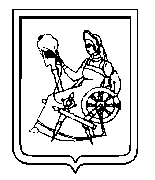 Администрация города ИвановаИвановской областиУПРАВЛЕНИЕ МУНИЦИПАЛЬНОГО ЗАКАЗА153000, г. Иваново, пл. Революции, д. 6, тел. (4932) 59-46-07Администрация города Иванова
________________________________________      М.П.                                                    подписьЧАСТЬ IЭЛЕКТРОННЫЙ АУКЦИОНРАЗДЕЛ I.1.Приглашение к участию в электронном аукционе3РАЗДЕЛ I.2.Общие условия проведения электронного аукциона4РАЗДЕЛ I.3.Информационная карта электронного аукциона16РАЗДЕЛ I.4.Рекомендуемые формы и документы для заполнения участниками электронного аукциона26ЧАСТЬ IIПРОЕКТ КОНТРАКТА (МУНИЦИПАЛЬНЫЙ КОНТРАКТ, ГРАЖДАНСКО-ПРАВОВОЙ ДОГОВОР)30ЧАСТЬ IIIОПИСАНИЕ ОБЪЕКТА ЗАКУПКИ41№п/пСсылка на пункт Раздела 1.2. «Общие условия проведения электронного  аукциона»Наименование пунктаТекст пояснений1Пункт 1.3.1Наименование ЗаказчикаАдминистрация города Иванова1Пункт 1.3.1Место нахождения/почтовый адрес:153000, Российская Федерация, Ивановская область, Иваново г, пл. Революции, д. 61Пункт 1.3.1Адрес электронной почты:info@ivgoradm.ru1Пункт 1.3.1Номер  контактного телефона:7-4932- 5945961Пункт 1.3.1Ответственное должностное лицо:Бакшеев Александр Сергеевич2Контрактная служба /контрактный управляющийСеменова Любовь Михайловна3Пункт 1.3.2Уполномоченныйорган, в соответствии со статьей  26 Федерального закона от 05.04.2013N 44-ФЗ «О контрактной системе в сфере закупок товаров, работ, услуг для обеспечения государственных и муниципальных нужд»Администрация города Иванова в лице управления муниципального заказа.Место нахождения, почтовый адрес: РФ, 153000, Ивановская обл., г. Иваново, пл. Революции, д. 6, к. 504.Адрес электронной почты: mz-kon@ivgoradm.ru.4Пункт4.1.2Адрес электронной площадки в информационно-телекоммуникационной сети «Интернет»www. rts-tender.ru5Используемый способ определения поставщиков (подрядчиков, исполнителей)Электронный аукцион6Пункт 1.4.1Наименование и описание объекта закупкиДля субъектов малого предпринимательства, социально ориентированных некоммерческих организаций.Предоставление услуг связи (абонентская плата за внутрисетевой трафик) для обеспечения работы информационных киосков в сети ИнтернетОписание объекта закупки в соответствии с частью III «Описание объекта закупки» документации об электронном аукционе 7Пункт1.4.2Условия поставки товара, выполнения работ, оказания услугУслуги должны быть оказаны в установленные сроки в полном объеме в соответствии с условиями, указанными в контракте, и в части ІІІ «Описание объекта закупки» документации об электронном аукционе.8Пункт 1.4.2Количество и место поставки товаров, выполнения работ, оказания услугг. Иваново, пр. Шереметевский, д.1, пл. Революции, д.6 9Пункт 1.4.2Срок поставки товара, срок завершения работ, график оказания услуг с момента заключения контракта  по 31.12.2015 10Пункт 1.5.1Начальная (максимальная) цена контракта104 500, 00 руб.10Обоснование начальной (максимальной) цены контрактаНачальная (максимальная) цена контракта определена посредством применения метода сопоставимых рыночных цен (анализа рынка). Обоснование начальной (максимальной) цены контракта представлено в части III «Описание объекта закупки» документации об электронном аукционе.11Пункт 1.6.1Источник финансированияБюджет города Иванова12Информация о валюте, используемой для формирования цены контракта и расчетов с поставщиками (подрядчиками, исполнителямироссийский рубль13Порядок применения официального курса иностранной валюты к рублю Российской Федерации, установленного Центральным банком Российской Федерации и используемого при оплате контрактаНе предусмотрен14Пункт 1.5.2Порядок формирования  цены контрактаЦена включает все расходы, связанные с исполнением контракта, в том числе стоимость подключения, стоимость всех работ, оборудования и материалов, необходимых для оказания данного вида услуг, стоимость аренды каналов связи (если требуется), доплаты и скидки, налоги (в том числе НДС), сборы и другие обязательные платежи.Цена контракта является твердой и определяется на весь срок исполнения контракта15Пункт 5.2.4Величина понижения начальной (максимальной) цены контракта («шаг аукциона»)«Шаг аукциона» составляет от 0,5 % до 5 % начальной (максимальной) цены контракта.16Возможность заказчика изменить условия контракта Осуществляется в соответствии с требованиями Закона № 44-ФЗ.Изменение существенных условий контракта при его исполнении допускается по предложению заказчика, в случае увеличения предусмотренного объема оказываемых услуг не более чем на десять процентов или уменьшения предусмотренного контрактом объема оказываемых услуг не более чем на десять процентов. При этом по соглашению сторон допускается изменение цены контракта пропорционально дополнительному объему услуг, исходя из установленной в контракте цены единицы услуги, но не более чем на десять процентов цены контракта. При уменьшении предусмотренного контрактом объема услуг стороны контракта обязаны уменьшить цену контракта исходя из цены единицы услуги. Контракт может быть изменен по соглашению сторон при снижении цены контракта без изменения предусмотренных контрактом объема услуг, качества оказываемых услуг и иных условий контракта17Пункт 1.6.1Порядок и срок оплатыОплата Услуг по настоящему Контракту производится  в форме безналичного расчета путем перечисления денежных средств на расчетный счет “Оператора”.Оплата потребленных “Абонентом” Услуг по факту их оказания “Оператором” осуществляется на основании выставленных “Оператором” счетов, счетов-фактур, в соответствии со следующим порядком:“Оператор” в срок до 5 (пятого) числа, месяца следующего за расчетным выставляет “Абоненту” счет, счет-фактуру за оказанные Услуги.Оплата Услуг своевременно осуществляется “Абонентом”, до 25 (двадцать пятого) числа месяца, следующего за расчетным.18Пункт1.7.5Требования к участникам электронного аукционаУчастник электронного аукциона должен соответствовать следующим единым требованиям:1) соответствие требованиям, установленным в соответствии с законодательством Российской Федерации к лицам, осуществляющим оказание услуг, являющихся объектом закупки:- наличие действующей  лицензии на осуществление деятельности в области оказания услуг связи, а именно лицензию:- по передаче данных, за исключением услуг связи по передаче данных для целей передачи голосовой информации;- в области телематических услуг связи;- по предоставлению каналов связи.(в соответствии с Постановлением Правительства РФ от 18.02.2005 № 87 «Об утверждении перечня наименований услуг связи, вносимых в лицензии, и перечней лицензионных условий»).2)  непроведение ликвидации участника электронного  аукциона - юридического лица и отсутствия решения арбитражного суда о признании участника электронного аукциона - юридического лица или индивидуального предпринимателя несостоятельным (банкротом) и об открытии конкурсного производства;3) неприостановление деятельности участника электронного аукциона в порядке, установленном Кодексом Российской Федерации об административных правонарушениях, на дату подачи заявки на участие в электронном аукционе;4) отсутствие у участника электронного аукциона недоимки по налогам, сборам, задолженности по иным обязательным платежам в бюджеты бюджетной системы Российской Федерации (за исключением сумм, на которые предоставлены отсрочка, рассрочка, инвестиционный налоговый кредит в соответствии с законодательством Российской Федерации о налогах и сборах, которые реструктурированы в соответствии с законодательством Российской Федерации, по которым имеется вступившее в законную силу решение суда о признании обязанности заявителя по уплате этих сумм исполненной или которые признаны безнадежными к взысканию в соответствии с законодательством Российской Федерации о налогах и сборах) за прошедший календарный год, размер которых превышает двадцать пять процентов балансовой стоимости активов участника аукциона, по данным бухгалтерской отчетности за последний отчетный период. Участник аукциона считается соответствующим установленному требованию в случае, если им в установленном порядке подано заявление об обжаловании указанных недоимки, задолженности и решение по такому заявлению на дату рассмотрения заявки на участие в определении поставщика (подрядчика, исполнителя) не принято;5) отсутствие у участника электронного аукциона - физического лица либо у руководителя, членов коллегиального исполнительного органа или главного бухгалтера юридического лица - участника аукциона судимости за преступления в сфере экономики (за исключением лиц, у которых такая судимость погашена или снята), а также неприменение в отношении указанных физических лиц наказания в виде лишения права занимать определенные должности или заниматься определенной деятельностью, которые связаны с выполнением работ, являющихся объектом осуществляемой закупки, и административного наказания в виде дисквалификации;6) отсутствие между участником электронного аукциона и заказчиком конфликта интересов, под которым понимаются случаи, при которых руководитель заказчика, член комиссии по осуществлению закупок, руководитель контрактной службы заказчика, контрактный управляющий состоят в браке с физическими лицами, являющимися выгодоприобретателями, единоличным исполнительным органом хозяйственного общества (директором, генеральным директором, управляющим, президентом и другими), членами коллегиального исполнительного органа хозяйственного общества, руководителем (директором, генеральным директором) учреждения или унитарного предприятия либо иными органами управления юридических лиц - участников электронного аукциона, с физическими лицами, в том числе зарегистрированными в качестве индивидуального предпринимателя, - участниками электронного аукциона либо являются близкими родственниками (родственниками по прямой восходящей и нисходящей линии (родителями и детьми, дедушкой, бабушкой и внуками), полнородными и неполнородными (имеющими общих отца или мать) братьями и сестрами), усыновителями или усыновленными указанных физических лиц. Под выгодоприобретателями понимаются физические лица, владеющие напрямую или косвенно (через юридическое лицо или через несколько юридических лиц) более чем десятью процентами голосующих акций хозяйственного общества либо долей, превышающей десять процентов в уставном капитале хозяйственного общества;7) отсутствие в реестре недобросовестных поставщиков (подрядчиков, исполнителей) информации об участнике закупки, в том числе информации об учредителях, о членах коллегиального исполнительного органа, лице, исполняющем функции единоличного исполнительного органа участника закупки - юридического лица.19Пункт 1.7.6Дополнительные требования к участникам электронного аукционаНе установлены20Пункт 1.9.1,1.9.2,6.3.1Преимущества, предоставляемые заказчиком в соответствии со ст. 28-30 Закона № 44-ФЗ Участниками электронного аукциона могут быть только субъекты малого предпринимательства, социально ориентированные некоммерческие организации.21Пункт 1.9.2Ограничение участия в определении поставщика (подрядчика, исполнителя), установленное в соответствии со ст. 30 Закона № 44-ФЗУчастниками электронного аукциона могут быть только субъекты малого предпринимательства, социально ориентированные некоммерческие организации.21Пункт1.10Условия, запреты и ограничения допуска товаров (работ, услуг) поставляемых (выполняемых, оказываемых) иностранными лицамине установлены22Пункт 3.2Требования к содержанию и составу заявки на участие в электронном аукционеЗаявка на участие в электронном аукционе должна состоять из двух частей.Первая часть заявки на участие в электронном аукционе должна содержать согласие участника такого аукциона на оказание услуг на условиях, предусмотренных документацией об электронном аукционе.Примечание: указанные сведения рекомендуется предоставить в виде рекомендательной Формы № 1 раздела 1.4 части I «Электронный аукцион» документации об электронном аукционе).Вторая часть заявки на участие в электронном аукционе должна содержать следующие документы и информацию:Наименование, фирменное наименование (при наличии), место нахождения, почтовый адрес (для юридического лица), фамилия, имя, отчество (при наличии), паспортные данные, место жительства (для физического лица), номер контактного телефона, идентификационный номер налогоплательщика участника электронного аукциона или в соответствии с законодательством соответствующего иностранного государства аналог идентификационного номера налогоплательщика участника электронного аукциона (для иностранного лица), идентификационный номер налогоплательщика (при наличии) учредителей, членов коллегиального исполнительного органа, лица, исполняющего функции единоличного исполнительного органа участника электронного аукциона.Примечание: указанные сведения рекомендуется предоставить в виде анкеты участника электронного аукциона (Форма № 2 раздела 1.4 части I «Электронный аукцион» документации об электронном аукционе).2. Копии документов, подтверждающих соответствие участника электронного аукциона требованиям, устанавливаемым в соответствии с законодательством Российской Федерации к лицам, осуществляющим оказание услуг, являющихся объектом закупки:- копию действующей лицензии на осуществление деятельности в области оказания услуг связи, а именно лицензию:1) по передаче данных, за исключением услуг связи по передаче данных для целей передачи голосовой информации;2) в области телематических услуг связи;3) по предоставлению каналов связи.(в соответствии с Постановление Правительства РФ от 18.02.2005 № 87 «Об утверждении перечня наименований услуг связи, вносимых в лицензии, и перечней лицензионных условий»).3. Декларация о соответствии участника такого аукциона требованиям, установленным пунктами 3-5, 7, 9 части 1 статьи 31 Закона № 44-ФЗ (подпункты 2-6 пункта 18 раздела 1.3 «Информационная карта электронного аукциона» части I «Электронный аукцион» документации об электронном аукционе).4. Декларация о принадлежности участника электронного аукциона к субъектам малого предпринимательства или социально ориентированным некоммерческим организациям, установленная ч.3 ст.30 Закона №44 – ФЗ.Примечание: рекомендуется представить по Форме № 2 раздела 1.4 части I «Электронный аукцион» документации об электронном аукционе).5. Решение об одобрении или о совершении крупной сделки либо копия данного решения в случае, если требование о необходимости наличия данного решения для совершения крупной сделки установлено федеральными законами и иными нормативными правовыми актами Российской Федерации и (или) учредительными документами юридического лица и для участника электронного аукциона заключаемый контракт или предоставление обеспечения заявки на участие в электронном аукционе, обеспечения исполнения контракта является крупной сделкой.23Пункт 4.1 Срок, место и порядок подачи заявок участников электронного аукциона Части заявки на участие в электронном аукционе, подаваемые участником такого аукциона, должны содержать сведения в соответствии с настоящей Информационной картой.Подача заявок на участие в электронном аукционе осуществляется только лицами, получившими аккредитацию на электронной площадке.Участник электронного аукциона вправе подать заявку на участие в электронном аукционе в любое время с момента размещения извещения о его проведении до предусмотренных документацией о таком аукционе даты и времени окончания срока подачи на участие в таком аукционе заявок.Заявка на участие в электронном аукционе направляется участником такого аукциона оператору электронной площадки в форме двух электронных документов, содержащих обе части заявки. Указанные электронные документы подаются одновременно.Участник электронного аукциона вправе подать только одну заявку на участие в таком аукционе в отношении каждого объекта закупки.24Пункт 4.3.1Размер обеспечения заявок на участие в электронном аукционе1% начальной (максимальной) цены контракта.Примечание: Участие в электронном аукционе возможно при наличии на лицевом счете участника закупки, открытом для проведения операций по обеспечению участия в таком аукционе на счете оператора электронной площадки, денежных средств, в отношении которых не осуществлено блокирование операций по лицевому счету в размере не менее чем размер обеспечения заявки на участие в таком аукционе, предусмотренный настоящей документацией.25Пункт2.2Порядок, дата начала и окончания cрока предоставления участникам электронного аукциона  разъяснений положений документации об электронном аукционе Начало предоставления разъяснений: 04.12.2014Окончание предоставления разъяснений:08.12.2014Любой участник электронного аукциона, получивший аккредитацию на электронной площадке, вправе направить на адрес электронной площадки, на которой планируется проведение такого аукциона, запрос о даче разъяснений положений документации о таком аукционе. При этом участник такого аукциона вправе направить не более чем три запроса о даче разъяснений положений данной документации в отношении одного такого аукциона. В течение одного часа с момента поступления указанного запроса он направляется оператором электронной площадки заказчику.В течение двух дней с даты поступления от оператора электронной площадки запроса заказчик размещает в единой информационной системе разъяснения положений документации об электронном аукционе с указанием предмета запроса, но без указания участника такого аукциона, от которого поступил указанный запрос, при условии, что указанный запрос поступил заказчику не позднее чем за три дня до даты окончания срока подачи заявок на участие в таком аукционе. Примечание: запрос о даче разъяснений положений документации об электронном аукционе рекомендуется представить  по Форме № 3 раздела 1.4 «Рекомендуемые формы и документы для заполнения участниками электронного аукциона» части I «Электронный аукцион» документации об электронном аукционе.26Пункт 4.1Дата и время окончания срока подачи заявок на участие в электронном аукционе 12.12.2014 до 08.0027Пункт 5.1Дата окончания срока рассмотрения заявок на участие в электронном аукционе15.12.201428Пункт 5.2Дата проведения электронного аукциона18.12.201429Пункт 6.2Размер обеспечения исполнения контракта5 % начальной (максимальной) цены контрактаВ случаях, представленных в статье 37 Закона № 44-ФЗ, в размере, установленном данной статьей.29Пункт 6.2Реквизиты для перечисления обеспечения исполнения контрактаИНН 3728012487 КПП 370201001ФКУ Администрации города Иванова (Администрация города Иванова)р/с 40302810000005000036Отделение Иваново г. Иваново БИК 042406001В назначении платежа: КБК 30300000000000000180, л/с 007992720.30Пункт 6.2Срок и порядок предоставления обеспечения исполнения контракта, требования к обеспечению исполнения контрактаКонтракт заключается после предоставления участником электронного аукциона, с которым заключается контракт в срок, установленный для заключения контракта банковской гарантии, выданной банком в соответствии со статьей 45 Закона № 44-ФЗ или внесения денежных средств в размере обеспечения исполнения контракта, указанном в пункте 29 настоящей информационной карты. Способ обеспечения исполнения контракта определяется участником электронного аукциона, с которым заключается контракт, самостоятельно.31Пункт 6.1Срок, в течение которого победитель электронного аукциона или иной участник, с которым заключается контракт при уклонении победителя такого аукциона от заключения контракта, должен подписать контракт В течение пяти дней с даты размещения заказчиком в единой информационной системе проекта контракта, в соответствии с требованиями Закона № 44-ФЗ.32Пункт 6.2.36.2.4Условия признания победителя электронного или иного участника такого аукциона уклонившимся от заключения контрактаВ случае непредоставления участником электронного аукциона, с которым заключается контракт, обеспечения исполнения контракта в срок, установленный для заключения контракта, такой участник считается уклонившимся от заключения контракта.Победитель электронного аукциона признается уклонившимся от заключения контракта в случае, если в сроки, предусмотренные статьей 70 Закона № 44-ФЗ, он не направил заказчику проект контракта, подписанный лицом, имеющим право действовать от имени победителя такого аукциона, или направил протокол разногласий по истечении тринадцати дней с даты размещения в единой информационной системе протокола подведения итогов такого аукциона, или не исполнил требования, предусмотренные статьей 37 Закона № 44-ФЗ (в случае снижения при проведении такого аукциона цены контракта на двадцать пять процентов и более от начальной (максимальной) цены контракта).33Информация о возможности одностороннего отказа от исполнения контрактаЗаказчик вправе принять решение об одностороннем отказе от исполнения контракта по основаниям, предусмотренным Гражданским кодексом Российской Федерации для одностороннего отказа от исполнения отдельных видов обязательств в соответствии со статьей 95 Федерального закона от 05.04.2013 N 44-ФЗ «О контрактной системе в сфере закупок товаров, работ, услуг для обеспечения государственных и муниципальных нужд»1.Наименование, фирменное наименование (при наличии) участника электронного аукциона 2.Место нахождения участника электронного аукциона3.Почтовый адрес участника электронного аукциона4.Номер контактного телефона (факса)5.ИНН участника электронного аукциона или в соответствии с законодательством соответствующего иностранного государства аналог идентификационного номера налогоплательщика участника такого аукциона (для иностранного лица)6.ИНН (при наличии) учредителей участника электронного аукциона7.ИНН (при наличии) членов коллегиального исполнительного органа участника электронного аукциона8.ИНН (при наличии) лица, исполняющего функции единоличного исполнительного органа участника электронного аукциона1.Фамилия, имя, отчество (при наличии)2.Паспортные данныесерия                 номервыдан3.Место  жительстваАдрес 4.Номер контактного телефона5.ИНН участника электронного аукциона или в соответствии с законодательством соответствующего иностранного государства аналог идентификационного номера налогоплательщика участника такого аукциона (для иностранного лица)№ п/пРаздел документации об электронном аукционе Ссылка на пункт документации об электронном аукционе, положения которой следует разъяснитьСодержание запроса на разъяснение положений документации об электронном  аукционе 1234Сфера ответственностиОбщие вопросыОбщие вопросыДолжностное лицоОсновноеЗамещающееФИОДолжностьТелефонФаксe-mailСфера ответственностиТехнические вопросыТехнические вопросыДолжностное лицоФИОДолжностьТелефонФаксe-mailСфера ответственностиВопросы оформления документовВопросы оформления документовДолжностное лицоФИОДолжностьТелефонФаксe-mailСфера ответственностиФинансовые вопросыФинансовые вопросыДолжностное лицоФИОДолжностьТелефонФаксe-mailСфера ответственностиОбщие вопросыОбщие вопросыДолжностное лицоФИОДолжностьТелефонФаксe-mailСфера ответственностиТехнические вопросыТехнические вопросыДолжностное лицоФИОДолжностьТелефонФаксe-mailСфера ответственностиВопросы оформления документовВопросы оформления документовДолжностное лицоФИОДолжностьТелефонФаксe-mailСфера ответственностиФинансовые вопросыФинансовые вопросыДолжностное лицоФИОДолжностьТелефонФаксe-mail“АБОНЕНТ”:“ОПЕРАТОР”:Администрация города ИвановаЮридический адрес: 153000, г. Иваново, пл. Революции, д. 6Фактический адрес: 153000, г. Иваново, пл. Революции, д. 6ИНН/КПП 3728012487/370201001р/с № 40204810800000000054в Отделение Иваново в г.ИвановоБИК 042406001____________________ Л.М. СеменоваМ.П.___________________    М.П.Приложение № 1к муниципальному контракту № _____от “ ___ ” __________ 201__ года.Тип соединения/интерфейсТип соединения/интерфейсFastEthernetFastEthernetFastEthernetАдрес подключенияАдрес подключенияг. Иваново, ул. Багаева, д. 37г. Иваново, ул. Багаева, д. 37г. Иваново, ул. Багаева, д. 37Основные услугиОсновные услугиОсновные услугиОсновные услугиОсновные услуги№ п.п.Наименование услугиТарифный планУсловия оплатыСтоимость1 Абонентская плата за внутрисетевой трафикПо фактуруб./мес.Тип соединения/интерфейсТип соединения/интерфейсFastEthernetFastEthernetFastEthernetАдрес подключенияАдрес подключенияг. Иваново, ул. Бубнова, д. 49г. Иваново, ул. Бубнова, д. 49г. Иваново, ул. Бубнова, д. 49Основные услугиОсновные услугиОсновные услугиОсновные услугиОсновные услуги№ п.п.Наименование услугиТарифный планУсловия оплатыСтоимость1 Абонентская плата за внутрисетевой трафикПо фактуруб./мес.Тип соединения/интерфейсТип соединения/интерфейсFastEthernetFastEthernetFastEthernetАдрес подключенияАдрес подключенияг. Иваново, мкр. ТЭЦ-3, д.9г. Иваново, мкр. ТЭЦ-3, д.9г. Иваново, мкр. ТЭЦ-3, д.9Основные услугиОсновные услугиОсновные услугиОсновные услугиОсновные услуги№ п.п.Наименование услугиТарифный планУсловия оплатыСтоимость1 Абонентская плата за внутрисетевой трафикПо фактуруб./мес.Тип соединения/интерфейсТип соединения/интерфейсFastEthernetFastEthernetFastEthernetАдрес подключенияАдрес подключенияг. Иваново, пр-т Строителей, д.59г. Иваново, пр-т Строителей, д.59г. Иваново, пр-т Строителей, д.59Основные услугиОсновные услугиОсновные услугиОсновные услугиОсновные услуги№ п.п.Наименование услугиТарифный планУсловия оплатыСтоимость1 Абонентская плата за внутрисетевой трафикПо фактуруб./мес.Тип соединения/интерфейсТип соединения/интерфейсFastEthernetFastEthernetFastEthernetАдрес подключенияАдрес подключенияг. Иваново, ул. Соликамская, д.26г. Иваново, ул. Соликамская, д.26г. Иваново, ул. Соликамская, д.26Основные услугиОсновные услугиОсновные услугиОсновные услугиОсновные услуги№ п.п.Наименование услугиТарифный планУсловия оплатыСтоимость1 Абонентская плата за внутрисетевой трафикПо фактуруб./мес.Тип соединения/интерфейсТип соединения/интерфейсFastEthernetFastEthernetFastEthernetАдрес подключенияАдрес подключенияг. Иваново, ул. Степана Халтурина, д.1г. Иваново, ул. Степана Халтурина, д.1г. Иваново, ул. Степана Халтурина, д.1Основные услугиОсновные услугиОсновные услугиОсновные услугиОсновные услуги№ п.п.Наименование услугиТарифный планУсловия оплатыСтоимость1 Абонентская плата за внутрисетевой трафикПо фактуруб./мес.Тип соединения/интерфейсТип соединения/интерфейсFastEthernetFastEthernetFastEthernetАдрес подключенияАдрес подключенияг. Иваново, ул. Лежневская, д.109г. Иваново, ул. Лежневская, д.109г. Иваново, ул. Лежневская, д.109Основные услугиОсновные услугиОсновные услугиОсновные услугиОсновные услуги№ п.п.Наименование услугиТарифный планУсловия оплатыСтоимость1 Абонентская плата за внутрисетевой трафикПо фактуруб./мес.Тип соединения/интерфейсТип соединения/интерфейсFastEthernetFastEthernetFastEthernetАдрес подключенияАдрес подключенияг. Иваново, Кохомское шоссе, д.17г. Иваново, Кохомское шоссе, д.17г. Иваново, Кохомское шоссе, д.17Основные услугиОсновные услугиОсновные услугиОсновные услугиОсновные услуги№ п.п.Наименование услугиТарифный планУсловия оплатыСтоимость1 Абонентская плата за внутрисетевой трафикПо фактуруб./мес.Тип соединения/интерфейсТип соединения/интерфейсFastEthernetFastEthernetFastEthernetАдрес подключенияАдрес подключенияг. Иваново, пл. Революции, д. 6г. Иваново, пл. Революции, д. 6г. Иваново, пл. Революции, д. 6Основные услугиОсновные услугиОсновные услугиОсновные услугиОсновные услуги№ п.п.Наименование услугиТарифный планУсловия оплатыСтоимость1 Абонентская плата за внутрисетевой трафикПо фактуруб./мес.Тип соединения/интерфейсТип соединения/интерфейсFastEthernetFastEthernetFastEthernetАдрес подключенияАдрес подключенияг. Иваново, Шереметевский пр., д.1г. Иваново, Шереметевский пр., д.1г. Иваново, Шереметевский пр., д.1Основные услугиОсновные услугиОсновные услугиОсновные услугиОсновные услуги№ п.п.Наименование услугиТарифный планУсловия оплатыСтоимость1 Абонентская плата за внутрисетевой трафикПо фактуруб./мес.Тип соединения/интерфейсТип соединения/интерфейсFastEthernetFastEthernetFastEthernetАдрес подключенияАдрес подключенияг. Иваново, ул. Советская, д.25г. Иваново, ул. Советская, д.25г. Иваново, ул. Советская, д.25Основные услугиОсновные услугиОсновные услугиОсновные услугиОсновные услуги№ п.п.Наименование услугиТарифный планУсловия оплатыСтоимость1 Абонентская плата за внутрисетевой трафикПо фактуруб./мес.Имя пользователя:пароль:№ п/пУчастники исследования1Участник 12Участник 23Участник 3Наименование услуги Цена участника исследования, руб.Цена участника исследования, руб.Цена участника исследования, руб.Среднерыночная цена товара, руб.Наименование услуги 123Среднерыночная цена товара, руб.внутрисетевой трафик (11 точек подключения)  104 148,00104 801,00104 548,00104 499,00